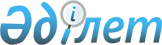 2022-2024 жылдарға арналған кенттердің, ауылдық округтердің бюджеттері туралыАқмола облысы Шортанды аудандық мәслихатының 2021 жылғы 23 желтоқсандағы № 7С-18/2 шешімі.
      Қазақстан Республикасының Бюджет кодексінің 9-1 бабының 2 тармағына, "Қазақстан Республикасындағы жергілікті мемлекеттік басқару және өзін-өзі басқару туралы" Қазақстан Республикасының Заңының 6 бабының 2-7 тармағына сәйкес, Шортанды аудандық мәслихаты ШЕШТІ:
      1. 2022-2024 жылдарға арналған Шортанды кентінің бюджеті тиісінше 1, 2 және 3 қосымшаларға сәйкес, оның ішінде 2022 жылға келесі көлемдерде бекітілсін:
      1) кірістер – 366 605,9 мың теңге, оның ішінде:
      салықтық түсімдер – 34 218,9 мың теңге;
      негізгі капиталды сатудан түсетін түсімдер – 6 400 мың теңге;
      трансферттер түсімі – 325 987 мың теңге;
      2) шығындар – 366 606,1 мың теңге;
      3) таза бюджеттік кредиттеу – 0 теңге;
      бюджеттік кредиттер – 0 теңге;
      4) қаржы активтерімен операциялар бойынша сальдо – 0 теңге;
      қаржы активтерін сатып алу – 0 теңге;
      5) бюджет тапшылығы (профициті) – (-0,2) мың теңге;
      6) бюджет тапшылығын қаржыландыру (профицитін пайдалану) – 0,2 мың теңге.
      Ескерту. 1-тармаққа өзгерістер енгізілді - Ақмола облысы Шортанды аудандық мәслихатының 01.06.2022 № 7С-25/3 (01.01.2022 бастап қолданысқа енгізіледі); 30.09.2022 № 7С-30/2 (01.01.2022 бастап қолданысқа енгізіледі); 18.11.2022 № 7С-32/2 (01.01.2022 бастап қолданысқа енгізіледі) шешімдерімен.


      2. 2022-2024 жылдарға арналған Жолымбет кентінің бюджеті тиісінше 4, 5 және 6 қосымшаларға сәйкес, оның ішінде 2022 жылға келесі көлемдерде бекітілсін:
      1) кірістер – 145 909 мың теңге, оның ішінде:
      салықтық түсімдер – 52 241 мың теңге;
      трансферттер түсімі – 93 668 мың теңге;
      2) шығындар – 152 539 мың теңге;
      3) таза бюджеттік кредиттеу – 0 теңге;
      бюджеттік кредиттер – 0 теңге;
      4) қаржы активтерімен операциялар бойынша сальдо – 0 теңге;
      қаржы активтерін сатып алу – 0 теңге;
      5) бюджет тапшылығы (профициті) – (-6 630) мың теңге;
      6) бюджет тапшылығын қаржыландыру (профицитін пайдалану) – 6 630 мың теңге.
      Ескерту. 2-тармаққа өзгерістер енгізілді - Ақмола облысы Шортанды аудандық мәслихатының 01.06.2022 № 7С-25/3 (01.01.2022 бастап қолданысқа енгізіледі); 30.09.2022 № 7С-30/2 (01.01.2022 бастап қолданысқа енгізіледі); 18.11.2022 № 7С-32/2 (01.01.2022 бастап қолданысқа енгізіледі) шешімдерімен.


      3. 2022-2024 жылдарға арналған Дамса ауылдық округінің бюджеті тиісінше 7, 8 және 9 қосымшаларға сәйкес, оның ішінде 2022 жылға келесі көлемдерде бекітілсін:
      1) кірістер – 129 327,5 мың теңге, оның ішінде:
      салықтық түсімдер – 23 917,2 мың теңге;
      салықтық емес түсімдер – 22,2 мың теңге;
      негізгі капиталды сатудан түсетін түсімдер – 345,6 мың тенге;
      трансферттер түсімі – 105 042,5 мың теңге;
      2) шығындар – 131 991,4 мың теңге;
      3) таза бюджеттік кредиттеу – 0 теңге;
      бюджеттік кредиттер – 0 теңге;
      4) қаржы активтерімен операциялар бойынша сальдо – 0 теңге;
      қаржы активтерін сатып алу – 0 теңге;
      5) бюджет тапшылығы (профициті) – (-2 663,9) мың теңге;
      6) бюджет тапшылығын қаржыландыру (профицитін пайдалану) – 2 663,9 мың теңге.
      Ескерту. 3-тармаққа өзгерістер енгізілді - Ақмола облысы Шортанды аудандық мәслихатының 01.06.2022 № 7С-25/3 (01.01.2022 бастап қолданысқа енгізіледі); 30.09.2022 № 7С-30/2 (01.01.2022 бастап қолданысқа енгізіледі); 18.11.2022 № 7С-32/2 (01.01.2022 бастап қолданысқа енгізіледі) шешімдерімен.


      4. 2022-2024 жылдарға арналған Новокубанка ауылдық округінің бюджеті тиісінше 10, 11 және 12 қосымшаларға сәйкес, оның ішінде 2022 жылға келесі көлемдерде бекітілсін:
      1) кірістер – 32 517,1 мың теңге, оның ішінде:
      салықтық түсімдер – 10 355 мың теңге;
      негізгі капиталды сатудан түсетін түсімдер – 1 080 мың теңге;
      трансферттер түсімі – 21 082,1 мың теңге;
      2) шығындар – 32 517,1 мың теңге;
      3) таза бюджеттік кредиттеу – 0 теңге;
      бюджеттік кредиттер – 0 теңге;
      4) қаржы активтерімен операциялар бойынша сальдо – 0 теңге;
      қаржы активтерін сатып алу – 0 теңге;
      5) бюджет тапшылығы (профициті) – 0 теңге;
      6) бюджет тапшылығын қаржыландыру (профицитін пайдалану) – 0 теңге.
      Ескерту. 4-тармаққа өзгерістер енгізілді - Ақмола облысы Шортанды аудандық мәслихатының 01.06.2022 № 7С-25/3 (01.01.2022 бастап қолданысқа енгізіледі); 30.09.2022 № 7С-30/2 (01.01.2022 бастап қолданысқа енгізіледі); 18.11.2022 № 7С-32/2 (01.01.2022 бастап қолданысқа енгізіледі) шешімдерімен.


      5. 2022-2024 жылдарға арналған Бозайғыр ауылдық округінің бюджеті тиісінше 13, 14 және 15 қосымшаларға сәйкес, оның ішінде 2022 жылға келесі көлемдерде бекітілсін:
      1) кірістер – 159 480,6 мың теңге, оның ішінде:
      салықтық түсімдер – 21 345 мың теңге;
      негізгі капиталды сатудан түсетін түсімдер – 14 812,2 мың теңге;
      трансферттер түсімі – 123 323,4 мың теңге;
      2) шығындар – 165 680,6 мың теңге;
      3) таза бюджеттік кредиттеу – 0 теңге;
      бюджеттік кредиттер – 0 теңге;
      4) қаржы активтерімен операциялар бойынша сальдо – 0 теңге;
      қаржы активтерін сатып алу – 0 теңге;
      5) бюджет тапшылығы (профициті) – (-6 200) мың теңге;
      6) бюджет тапшылығын қаржыландыру (профицитін пайдалану) – 6 200 мың теңге.
      Ескерту. 5-тармаққа өзгерістер енгізілді - Ақмола облысы Шортанды аудандық мәслихатының 01.06.2022 № 7С-25/3 (01.01.2022 бастап қолданысқа енгізіледі); 30.09.2022 № 7С-30/2 (01.01.2022 бастап қолданысқа енгізіледі); 18.11.2022 № 7С-32/2 (01.01.2022 бастап қолданысқа енгізіледі) шешімдерімен.


      6. 2022-2024 жылдарға арналған Бектау ауылдық округінің бюджеті тиісінше 16, 17 және 18 қосымшаларға сәйкес, оның ішінде 2022 жылға келесі көлемдерде бекітілсін:
      1) кірістер – 49 369 мың теңге, оның ішінде:
      салықтық түсімдер – 10 292 мың теңге;
      трансферттер түсімі – 39 077 мың теңге;
      2) шығындар – 49 769 мың теңге;
      3) таза бюджеттік кредиттеу – 0 теңге;
      бюджеттік кредиттер – 0 теңге;
      4) қаржы активтерімен операциялар бойынша сальдо – 0 теңге;
      қаржы активтерін сатып алу – 0 теңге;
      5) бюджет тапшылығы (профициті) – (-400) мың теңге;
      6) бюджет тапшылығын қаржыландыру (профицитін пайдалану) – 400 мың теңге.
      Ескерту. 6-тармаққа өзгерістер енгізілді - Ақмола облысы Шортанды аудандық мәслихатының 01.06.2022 № 7С-25/3 (01.01.2022 бастап қолданысқа енгізіледі); 30.09.2022 № 7С-30/2 (01.01.2022 бастап қолданысқа енгізіледі); 18.11.2022 № 7С-32/2 (01.01.2022 бастап қолданысқа енгізіледі) шешімдерімен.


      7. 2022-2024 жылдарға арналған Петровка ауылдық округінің бюджеті тиісінше 19, 20 және 21 қосымшаларға сәйкес, оның ішінде 2022 жылға келесі көлемдерде бекітілсін:
      1) кірістер – 56 041 мың теңге, оның ішінде:
      салықтық түсімдер – 13 652 мың теңге;
      негізгі капиталды сатудан түсетін түсімдер – 1 183 мың теңге;
      трансферттер түсімі – 41 206 мың теңге;
      2) шығындар – 58 841,7 мың теңге;
      3) таза бюджеттік кредиттеу – 0 теңге;
      бюджеттік кредиттер – 0 теңге;
      4) қаржы активтерімен операциялар бойынша сальдо – 0 теңге;
      қаржы активтерін сатып алу – 0 теңге;
      5) бюджет тапшылығы (профициті) – (-2 800,7) мың теңге;
      6) бюджет тапшылығын қаржыландыру (профицитін пайдалану) – 2 800,7 мың теңге.
      Ескерту. 7-тармаққа өзгерістер енгізілді - Ақмола облысы Шортанды аудандық мәслихатының 01.06.2022 № 7С-25/3 (01.01.2022 бастап қолданысқа енгізіледі); 30.09.2022 № 7С-30/2 (01.01.2022 бастап қолданысқа енгізіледі); 18.11.2022 № 7С-32/2 (01.01.2022 бастап қолданысқа енгізіледі) шешімдерімен.


      8. 2022-2024 жылдарға арналған Андреевка ауылдық округінің бюджеті тиісінше 22, 23 және 24 қосымшаларға сәйкес, оның ішінде 2022 жылға келесі көлемдерде бекітілсін:
      1) кірістер – 40 853 мың теңге, оның ішінде:
      салықтық түсімдер – 6 980 мың теңге;
      трансферттер түсімі – 33 873 мың теңге;
      2) шығындар – 42 803 мың теңге;
      3) таза бюджеттік кредиттеу – 0 теңге;
      бюджеттік кредиттер – 0 теңге;
      4) қаржы активтерімен операциялар бойынша сальдо – 0 теңге;
      қаржы активтерін сатып алу – 0 теңге;
      5) бюджет тапшылығы (профициті) – (-1 950) мың теңге;
      6) бюджет тапшылығын қаржыландыру (профицитін пайдалану) – 1 950 мың теңге.
      Ескерту. 8-тармаққа өзгерістер енгізілді - Ақмола облысы Шортанды аудандық мәслихатының 01.06.2022 № 7С-25/3 (01.01.2022 бастап қолданысқа енгізіледі); 18.11.2022 № 7С-32/2 (01.01.2022 бастап қолданысқа енгізіледі) шешімдерімен.


      9. 2022-2024 жылдарға арналған Раевка ауылдық округінің бюджеті тиісінше 25, 26 және 27 қосымшаларға сәйкес, оның ішінде 2022 жылға келесі көлемдерде бекітілсін:
      1) кірістер – 30 596,2 мың теңге, оның ішінде:
      салықтық түсімдер – 5 017 мың теңге;
      трансферттер түсімі – 25 579,2 мың теңге;
      2) шығындар – 32 016,2 мың теңге;
      3) таза бюджеттік кредиттеу – 0 теңге;
      бюджеттік кредиттер – 0 теңге;
      4) қаржы активтерімен операциялар бойынша сальдо – 0 теңге;
      қаржы активтерін сатып алу – 0 теңге;
      5) бюджет тапшылығы (профициті) – (-1 420) мың теңге;
      6) бюджет тапшылығын қаржыландыру (профицитін пайдалану) – 1 420 мың теңге.
      Ескерту. 9-тармаққа өзгерістер енгізілді - Ақмола облысы Шортанды аудандық мәслихатының 01.06.2022 № 7С-25/3 (01.01.2022 бастап қолданысқа енгізіледі); 30.09.2022 № 7С-30/2 (01.01.2022 бастап қолданысқа енгізіледі); 18.11.2022 № 7С-32/2 (01.01.2022 бастап қолданысқа енгізіледі) шешімдерімен.


      10. 2022-2024 жылдарға арналған Пригородный ауылдық округінің бюджеті тиісінше 28, 29 және 30 қосымшаларға сәйкес, оның ішінде 2022 жылға келесі көлемдерде бекітілсін:
      1) кірістер – 82 363,6 мың теңге, оның ішінде:
      салықтық түсімдер – 3 124,4 мың теңге;
      негізгі капиталды сатудан түсетін түсімдер – 585,6 мың теңге;
      трансферттер түсімі – 78 653,6 мың теңге;
      2) шығындар – 86 161,4 мың теңге;
      3) таза бюджеттік кредиттеу – 0 теңге;
      бюджеттік кредиттер – 0 теңге;
      4) қаржы активтерімен операциялар бойынша сальдо – 0 теңге;
      қаржы активтерін сатып алу – 0 теңге;
      5) бюджет тапшылығы (профициті) – (-3 797,8) мың теңге;
      6) бюджет тапшылығын қаржыландыру (профицитін пайдалану) – 3 797,8 мың теңге.
      Ескерту. 10-тармаққа өзгерістер енгізілді - Ақмола облысы Шортанды аудандық мәслихатының 01.06.2022 № 7С-25/3 (01.01.2022 бастап қолданысқа енгізіледі); 30.09.2022 № 7С-30/2 (01.01.2022 бастап қолданысқа енгізіледі); 18.11.2022 № 7С-32/2 (01.01.2022 бастап қолданысқа енгізіледі) шешімдерімен.


      11. 2022-2024 жылдарға арналған Новоселовка ауылдық округінің бюджеті тиісінше 31, 32 және 33 қосымшаларға сәйкес, оның ішінде 2022 жылға келесі көлемдерде бекітілсін:
      1) кірістер – 21 244,4 мың теңге, оның ішінде:
      салықтық түсімдер – 6 547 мың теңге;
      негізгі капиталды сатудан түсетін түсімдер – 780 мың теңге;
      трансферттер түсімі – 13 917,4 мың теңге;
      2) шығындар – 22 044,4 мың теңге;
      3) таза бюджеттік кредиттеу – 0 теңге;
      бюджеттік кредиттер – 0 теңге;
      4) қаржы активтерімен операциялар бойынша сальдо – 0 теңге;
      қаржы активтерін сатып алу – 0 теңге;
      5) бюджет тапшылығы (профициті) – (-800) мың теңге;
      6) бюджет тапшылығын қаржыландыру (профицитін пайдалану) – 800 мың теңге.
      Ескерту. 11-тармаққа өзгерістер енгізілді - Ақмола облысы Шортанды аудандық мәслихатының 30.09.2022 № 7С-30/2 (01.01.2022 бастап қолданысқа енгізіледі); 18.11.2022 № 7С-32/2 (01.01.2022 бастап қолданысқа енгізіледі) шешімдерімен.


      12. 2022 жылға арналған кенттердің, ауылдық округтердің бюджеттеріне аудандық бюджеттен берілетін 148 233 мың теңге сомасындағы бюджеттік субвенциялар көлемдері есепке алынсын, оның ішінде:
      Шортанды кенті – 18 145 мың теңге;
      Дамса ауылдық округі – 18 056 мың теңге;
      Новокубанка ауылдық округі – 15 199 мың теңге;
      Бектау ауылдық округі – 20 070 мың теңге;
      Петровка ауылдық округі – 10 831 мың теңге;
      Андреевка ауылдық округі – 12 822 мың теңге;
      Раевский сельский округ – 18 126 тысяч тенге;
      Пригородный сельский округ – 18 523 тысяч тенге;
      Новоселовский сельский округ – 11 461 тысяч тенге;
      сельский округ Бозайгыр – 5 000 тысяч тенге.
      13. Жолымбет кентінің бюджетінде 2022 жылға арналған аудандық бюджетке 18 708 мың теңге сомасында, 2023 жылға 17 423 мың теңге сомасында, 2024 жылға 18 567 мың теңге сомасында бюджеттік алып қоюлар есепке алынсын.
      14. 2022-2024 жылдарға арналған кенттердің, ауылдық округтердің бюджеттерінде республикалық бюджеттен нысаналы трансферттер, тиісінше 34, 35 және 36 қосымшаларға сәйкес есепке алынсын.
      15. 2022 жылға арналған кенттердің, ауылдық округтердің бюджеттерінде облыстық бюджеттен нысаналы трансферттер 37 қосымшаға сәйкес есепке алынсын.
      15-1. 2022 жылға арналған кенттердің, ауылдық округтердің бюджеттерінде аудандық бюджеттен нысаналы трансферттер 38 қосымшаға сәйкес есепке алынсын.
      Ескерту. Шешім 15-1-тармағымен толықтырылды - Ақмола облысы Шортанды аудандық мәслихатының 01.06.2022 № 7С-25/3 (01.01.2022 бастап қолданысқа енгізіледі) шешімімен.


      16. Осы шешім 2022 жылғы 1 қаңтардан бастап қолданысқа енгізіледі. 2022 жылға арналған Шортанды кентінің бюджеті
      Ескерту. 1-қосымша жаңа редакцияда - Ақмола облысы Шортанды аудандық мәслихатының 18.11.2022 № 7С-32/2 (01.01.2022 бастап қолданысқа енгізіледі) шешімімен. 2023 жылға арналған Шортанды кентінің бюджеті 2024 жылға арналған Шортанды кентінің бюджеті 2022 жылға арналған Жолымбет кентінің бюджеті
      Ескерту. 4-қосымша жаңа редакцияда - Ақмола облысы Шортанды аудандық мәслихатының 18.11.2022 № 7С-32/2 (01.01.2022 бастап қолданысқа енгізіледі) шешімімен. 2023 жылға арналған Жолымбет кентінің бюджеті 2024 жылға арналған Жолымбет кентінің бюджеті 2022 жылға арналған Дамса ауылдық округінің бюджеті
      Ескерту. 7-қосымша жаңа редакцияда - Ақмола облысы Шортанды аудандық мәслихатының 18.11.2022 № 7С-32/2 (01.01.2022 бастап қолданысқа енгізіледі) шешімімен. 2023 жылға арналған Дамса ауылдық округінің бюджеті 2024 жылға арналған Дамса ауылдық округінің бюджеті 2022 жылға арналған Новокубанка ауылдық округінің бюджеті
      Ескерту. 10-қосымша жаңа редакцияда - Ақмола облысы Шортанды аудандық мәслихатының 18.11.2022 № 7С-32/2 (01.01.2022 бастап қолданысқа енгізіледі) шешімімен. 2023 жылға арналған Новокубанка ауылдық округінің бюджеті 2024 жылға арналған Новокубанка ауылдық округінің бюджеті 2022 жылға арналған Бозайғыр ауылдық округінің бюджеті
      Ескерту. 13-қосымша жаңа редакцияда - Ақмола облысы Шортанды аудандық мәслихатының 18.11.2022 № 7С-32/2 (01.01.2022 бастап қолданысқа енгізіледі) шешімімен. 2023 жылға арналған Бозайғыр ауылдық округінің бюджеті 2024 жылға арналған Бозайғыр ауылдық округінің бюджеті 2022 жылға арналған Бектау ауылдық округінің бюджеті
      Ескерту. 16-қосымша жаңа редакцияда - Ақмола облысы Шортанды аудандық мәслихатының 18.11.2022 № 7С-32/2 (01.01.2022 бастап қолданысқа енгізіледі) шешімімен. 2023 жылға арналған Бектау ауылдық округінің бюджеті 2024 жылға арналған Бектау ауылдық округінің бюджеті 2022 жылға арналған Петровка ауылдық округінің бюджеті
      Ескерту. 19-қосымша жаңа редакцияда - Ақмола облысы Шортанды аудандық мәслихатының 18.11.2022 № 7С-32/2 (01.01.2022 бастап қолданысқа енгізіледі) шешімімен. 2023 жылға арналған Петровка ауылдық округінің бюджеті 2024 жылға арналған Петровка ауылдық округінің бюджеті 2022 жылға арналған Андреевка ауылдық округінің бюджеті
      Ескерту. 22-қосымша жаңа редакцияда - Ақмола облысы Шортанды аудандық мәслихатының 18.11.2022 № 7С-32/2 (01.01.2022 бастап қолданысқа енгізіледі) шешімімен. 2023 жылға арналған Андреевка ауылдық округінің бюджеті 2024 жылға арналған Андреевка ауылдық округінің бюджеті 2022 жылға арналған Раевка ауылдық округінің бюджеті
      Ескерту. 25-қосымша жаңа редакцияда - Ақмола облысы Шортанды аудандық мәслихатының 18.11.2022 № 7С-32/2 (01.01.2022 бастап қолданысқа енгізіледі) шешімімен. 2023 жылға арналған Раевка ауылдық округінің бюджеті 2024 жылға арналған Раевка ауылдық округінің бюджеті 2022 жылға арналған Пригородный ауылдық округінің бюджеті
      Ескерту. 28-қосымша жаңа редакцияда - Ақмола облысы Шортанды аудандық мәслихатының 18.11.2022 № 7С-32/2 (01.01.2022 бастап қолданысқа енгізіледі) шешімімен. 2023 жылға арналған Пригородный ауылдық округінің бюджеті 2024 жылға арналған Пригородный ауылдық округінің бюджеті 2022 жылға арналған Новоселовка ауылдық округінің бюджеті
      Ескерту. 31-қосымша жаңа редакцияда - Ақмола облысы Шортанды аудандық мәслихатының 18.11.2022 № 7С-32/2 (01.01.2022 бастап қолданысқа енгізіледі) шешімімен. 2023 жылға арналған Новоселовка ауылдық округінің бюджеті 2024 жылға арналған Новоселовка ауылдық округінің бюджеті 2022 жылға арналған республикалық бюджеттен нысаналы трансферттер
      Ескерту. 34-қосымша жаңа редакцияда - Ақмола облысы Шортанды аудандық мәслихатының 18.11.2022 № 7С-32/2 (01.01.2022 бастап қолданысқа енгізіледі) шешімімен. 2023 жылға арналған республикалық бюджеттен нысаналы трансферттер 2024 жылға арналған республикалық бюджеттен нысаналы трансферттер 2022 жылға арналған облыстық бюджеттен нысаналы трансферттер
      Ескерту. 37-қосымша жаңа редакцияда - Ақмола облысы Шортанды аудандық мәслихатының 18.11.2022 № 7С-32/2 (01.01.2022 бастап қолданысқа енгізіледі) шешімімен. 2022 жылға арналған аудандық бюджеттен нысаналы трансферттер
      Ескерту. Шешім 38-қосымшамен толықтырылды - Ақмола облысы Шортанды аудандық мәслихатының 01.06.2022 № 7С-25/3 (01.01.2022 бастап қолданысқа енгізіледі) шешімімен; жаңа редакцияда - Ақмола облысы Шортанды аудандық мәслихатының 18.11.2022 № 7С-32/2 (01.01.2022 бастап қолданысқа енгізіледі) шешімдерімен.
					© 2012. Қазақстан Республикасы Әділет министрлігінің «Қазақстан Республикасының Заңнама және құқықтық ақпарат институты» ШЖҚ РМК
				
      Шортанды аудандықмәслихатының хатшысы

Г.Сәдуақасова
Шортанды аудандық мәслихатының
2021 жылғы 23 желтоқсандағы
№ 7С-18/2 шешіміне
1 қосымша
Функционалдық топСанаты
Функционалдық топСанаты
Функционалдық топСанаты
Функционалдық топСанаты
Функционалдық топСанаты
Сома, мың теңге
Функционалдық кіші топ 
Функционалдық кіші топ 
Функционалдық кіші топ 
Функционалдық кіші топ 
Сома, мың теңге
Сыныбы 
Сыныбы 
Сыныбы 
Сыныбы 
Сома, мың теңге
Бюджеттік бағдарламалардың әкімшісі
Бюджеттік бағдарламалардың әкімшісі
Бюджеттік бағдарламалардың әкімшісі
Сома, мың теңге
Кіші сыныбы 
Кіші сыныбы 
Кіші сыныбы 
Сома, мың теңге
Бағдарлама 
Бағдарлама 
Сома, мың теңге
1
2
3
4
5
6
I. Кiрiстер
366605,9
1
Салықтық түсімдер
34218,9
01
Табыс салығы
5391,9
2
Жеке табыс салығы
5391,9
04
Меншiкке салынатын салықтар
27627
1
Мүлiкке салынатын салықтар
1114
3
Жер салығы
1794
4
Көлiк құралдарына салынатын салық
24719
05
Тауарларға, жұмыстарға және қызметтерге салынатын iшкi салықтар
1200
3
Табиғи және басқа ресурстарды пайдаланғаны үшiн түсетiн түсiмдер
1200
3
Негізгі капиталды сатудан түсетін түсімдер
6400
03
Мемлекеттік мекемелерге бекітілген мемлекеттік мүлікті сату
6400
1
Жерді сату
6400
4
Трансферттер түсімі
325987
02
Мемлекеттiк басқарудың жоғары тұрған органдарынан түсетiн трансферттер
325987
3
Аудандық (облыстық маңызы бар қала) бюджеттен түсетiн трансферттер
325987
II. Шығындар
366606,1
01
Жалпы сипаттағы мемлекеттiк қызметтер 
118667,3
1
Мемлекеттiк басқарудың жалпы функцияларын орындайтын өкiлдiк, атқарушы және басқа органдар
118667,3
124
Аудандық маңызы бар қала, ауыл, кент, ауылдық округ әкімінің аппараты
118667,3
001
Аудандық маңызы бар қала, ауыл, кент, ауылдық округ әкімінің қызметін қамтамасыз ету жөніндегі қызметтер
118667,3
06
Әлеуметтiк көмек және әлеуметтiк қамсыздандыру
2615
2
Әлеуметтiк көмек
2615
124
Аудандық маңызы бар қала, ауыл, кент, ауылдық округ әкімінің аппараты
2615
003
Мұқтаж азаматтарға үйінде әлеуметтік көмек көрсету
2615
07
Тұрғын үй-коммуналдық шаруашылық
207485,6
3
Елді мекендерді абаттандыру
207485,6
124
Аудандық маңызы бар қала, ауыл, кент, ауылдық округ әкімінің аппараты
207485,6
008
Елді мекендердегі көшелерді жарықтандыру
11059,3
009
Елді мекендердің санитариясын қамтамасыз ету
3571,5
011
Елді мекендерді абаттандыру мен көгалдандыру
192854,8
12
Көлiк және коммуникация
37838
1
Автомобиль көлiгi
37838
124
Аудандық маңызы бар қала, ауыл, кент, ауылдық округ әкімінің аппараты
37838
013
Аудандық маңызы бар қалаларда, ауылдарда, кенттерде, ауылдық округтерде автомобиль жолдарының жұмыс істеуін қамтамасыз ету
7838
045
Аудандық маңызы бар қалаларда, ауылдарда, кенттерде, ауылдық округтерде автомобиль жолдарын күрделі және орташа жөндеу
30000
15
Трансферттер
0,2
1
Трансферттер
0,2
124
Аудандық маңызы бар қала, ауыл, кент, ауылдық округ әкімінің аппараты
0,2
048
Пайдаланылмаған (толық пайдаланылмаған) нысаналы трансферттерді қайтару
0,2
IІІ. Таза бюджеттiк кредиттеу
0
Бюджеттік кредиттер
0
ІV. Қаржы активтерiмен операциялар бойынша сальдо 
0
Қаржы активтерін сатып алу
0
V. Бюджет тапшылығы (профициті)
-0,2
VI. Бюджет тапшылығын қаржыландыру (профицитін пайдалану)
0,2Шортанды аудандық мәслихатының
2021 жылғы 23 желтоқсандағы
№ 7С-18/2 шешіміне
2 қосымша
Функционалдық топСанаты
Функционалдық топСанаты
Функционалдық топСанаты
Функционалдық топСанаты
Функционалдық топСанаты
Сома, мың теңге
Функционалдық кіші топ 
Функционалдық кіші топ 
Функционалдық кіші топ 
Функционалдық кіші топ 
Сома, мың теңге
Сыныбы 
Сыныбы 
Сыныбы 
Сыныбы 
Сома, мың теңге
Бюджеттік бағдарламалардың әкімшісі
Бюджеттік бағдарламалардың әкімшісі
Бюджеттік бағдарламалардың әкімшісі
Сома, мың теңге
Кіші сыныбы 
Кіші сыныбы 
Кіші сыныбы 
Сома, мың теңге
Бағдарлама 
Бағдарлама 
Сома, мың теңге
1
2
3
4
5
6
I. Кiрiстер
73974
1
Салықтық түсімдер
39455
01
Табыс салығы
7500
2
Жеке табыс салығы
7500
04
Меншiкке салынатын салықтар
30715
1
Мүлiкке салынатын салықтар
2739
3
Жер салығы
1794
4
Көлiк құралдарына салынатын салық
26182
05
Тауарларға, жұмыстарға және қызметтерге салынатын iшкi салықтар
1240
3
Табиғи және басқа ресурстарды пайдаланғаны үшiн түсетiн түсiмдер
1240
3
Негізгі капиталды сатудан түсетін түсімдер
10900
03
Мемлекеттік мекемелерге бекітілген мемлекеттік мүлікті сату
10900
1
Жерді сату
10900
4
Трансферттер түсімі
23619
02
Мемлекеттiк басқарудың жоғары тұрған органдарынан түсетiн трансферттер
23619
3
Аудандық (облыстық маңызы бар қала) бюджеттен түсетiн трансферттер
23619
II. Шығындар
73974
01
Жалпы сипаттағы мемлекеттiк қызметтер 
47508
1
Мемлекеттiк басқарудың жалпы функцияларын орындайтын өкiлдiк, атқарушы және басқа органдар
47508
124
Аудандық маңызы бар қала, ауыл, кент, ауылдық округ әкімінің аппараты
47508
001
Аудандық маңызы бар қала, ауыл, кент, ауылдық округ әкімінің қызметін қамтамасыз ету жөніндегі қызметтер
47508
06
Әлеуметтiк көмек және әлеуметтiк қамсыздандыру
1155
2
Әлеуметтiк көмек
1155
124
Аудандық маңызы бар қала, ауыл, кент, ауылдық округ әкімінің аппараты
1155
003
Мұқтаж азаматтарға үйінде әлеуметтік көмек көрсету
1155
07
Тұрғын үй-коммуналдық шаруашылық
24241
3
Елді мекендерді абаттандыру
24241
124
Аудандық маңызы бар қала, ауыл, кент, ауылдық округ әкімінің аппараты
24241
008
Елді мекендердегі көшелерді жарықтандыру
10165
009
Елді мекендердің санитариясын қамтамасыз ету
358
010
Жерлеу орындарын ұстау және туыстары жоқ адамдарды жерлеу
75
011
Елді мекендерді абаттандыру мен көгалдандыру
13643
12
Көлiк және коммуникация
1070
1
Автомобиль көлiгi
1070
124
Аудандық маңызы бар қала, ауыл, кент, ауылдық округ әкімінің аппараты
1070
013
Аудандық маңызы бар қалаларда, ауылдарда, кенттерде, ауылдық округтерде автомобиль жолдарының жұмыс істеуін қамтамасыз ету
1070
IІІ. Таза бюджеттiк кредиттеу
0
Бюджеттік кредиттер
0
ІV. Қаржы активтерiмен операциялар бойынша сальдо 
0
Қаржы активтерін сатып алу
0
V. Бюджет тапшылығы (профициті)
0
VI. Бюджет тапшылығын қаржыландыру (профицитін пайдалану)
0Шортанды аудандық мәслихатының
2021 жылғы 23 желтоқсандағы
№ 7С-18/2 шешіміне
3 қосымша
Функционалдық топСанаты
Функционалдық топСанаты
Функционалдық топСанаты
Функционалдық топСанаты
Функционалдық топСанаты
Сома, мың теңге
Функционалдық кіші топ 
Функционалдық кіші топ 
Функционалдық кіші топ 
Функционалдық кіші топ 
Сома, мың теңге
Сыныбы 
Сыныбы 
Сыныбы 
Сыныбы 
Сома, мың теңге
Бюджеттік бағдарламалардың әкімшісі
Бюджеттік бағдарламалардың әкімшісі
Бюджеттік бағдарламалардың әкімшісі
Сома, мың теңге
Кіші сыныбы 
Кіші сыныбы 
Кіші сыныбы 
Сома, мың теңге
Бағдарлама 
Бағдарлама 
Сома, мың теңге
1
2
3
4
5
6
I. Кiрiстер
78956
1
Салықтық түсімдер
40617
01
Табыс салығы
7700
2
Жеке табыс салығы
7700
04
Меншiкке салынатын салықтар
31637
1
Мүлiкке салынатын салықтар
2875
3
Жер салығы
1794
4
Көлiк құралдарына салынатын салық
26968
05
Тауарларға, жұмыстарға және қызметтерге салынатын iшкi салықтар
1280
3
Табиғи және басқа ресурстарды пайдаланғаны үшiн түсетiн түсiмдер
1280
3
Негізгі капиталды сатудан түсетін түсімдер
10900
03
Мемлекеттік мекемелерге бекітілген мемлекеттік мүлікті сату
10900
1
Жерді сату
10900
4
Трансферттер түсімі
27439
02
Мемлекеттiк басқарудың жоғары тұрған органдарынан түсетiн трансферттер
27439
3
Аудандық (облыстық маңызы бар қала) бюджеттен түсетiн трансферттер
27439
II. Шығындар
78956
01
Жалпы сипаттағы мемлекеттiк қызметтер 
50722
1
Мемлекеттiк басқарудың жалпы функцияларын орындайтын өкiлдiк, атқарушы және басқа органдар
50722
124
Аудандық маңызы бар қала, ауыл, кент, ауылдық округ әкімінің аппараты
50722
001
Аудандық маңызы бар қала, ауыл, кент, ауылдық округ әкімінің қызметін қамтамасыз ету жөніндегі қызметтер
50722
06
Әлеуметтiк көмек және әлеуметтiк қамсыздандыру
1156
2
Әлеуметтiк көмек
1156
124
Аудандық маңызы бар қала, ауыл, кент, ауылдық округ әкімінің аппараты
1156
003
Мұқтаж азаматтарға үйінде әлеуметтік көмек көрсету
1156
07
Тұрғын үй-коммуналдық шаруашылық
25933
3
Елді мекендерді абаттандыру
25933
124
Аудандық маңызы бар қала, ауыл, кент, ауылдық округ әкімінің аппараты
25933
008
Елді мекендердегі көшелерді жарықтандыру
10877
009
Елді мекендердің санитариясын қамтамасыз ету
384
010
Жерлеу орындарын ұстау және туыстары жоқ адамдарды жерлеу
75
011
Елді мекендерді абаттандыру мен көгалдандыру
14597
12
Көлiк және коммуникация
1145
1
Автомобиль көлiгi
1145
124
Аудандық маңызы бар қала, ауыл, кент, ауылдық округ әкімінің аппараты
1145
013
Аудандық маңызы бар қалаларда, ауылдарда, кенттерде, ауылдық округтерде автомобиль жолдарының жұмыс істеуін қамтамасыз ету
1145
IІІ. Таза бюджеттiк кредиттеу
0
Бюджеттік кредиттер
0
ІV. Қаржы активтерiмен операциялар бойынша сальдо 
0
Қаржы активтерін сатып алу
0
V. Бюджет тапшылығы (профициті)
0
VI. Бюджет тапшылығын қаржыландыру (профицитін пайдалану)
0Шортанды аудандық мәслихатының
2021 жылғы 23 желтоқсандағы
№ 7С-18/2 шешіміне
4 қосымша
Функционалдық топ Санаты
Функционалдық топ Санаты
Функционалдық топ Санаты
Функционалдық топ Санаты
Функционалдық топ Санаты
Сома, мың теңге
Функционалдық кіші топ 
Функционалдық кіші топ 
Функционалдық кіші топ 
Функционалдық кіші топ 
Сома, мың теңге
Сыныбы 
Сыныбы 
Сыныбы 
Сыныбы 
Сома, мың теңге
Бюджеттік бағдарламалардың әкімшісі
Бюджеттік бағдарламалардың әкімшісі
Бюджеттік бағдарламалардың әкімшісі
Сома, мың теңге
Кіші сыныбы 
Кіші сыныбы 
Кіші сыныбы 
Сома, мың теңге
Бағдарлама 
Бағдарлама 
Сома, мың теңге
1
2
3
4
5
6
I. Кiрiстер
145909
1
Салықтық түсімдер
52241
01
Табыс салығы
2000
2
Жеке табыс салығы
2000
04
Меншiкке салынатын салықтар
15477
1
Мүлiкке салынатын салықтар
1590
3
Жер салығы
200
4
Көлiк құралдарына салынатын салық
13687
05
Тауарларға, жұмыстарға және қызметтерге салынатын iшкi салықтар
34764
3
Табиғи және басқа ресурстарды пайдаланғаны үшiн түсетiн түсiмдер
34764
4
Трансферттер түсімі
93668
02
Мемлекеттiк басқарудың жоғары тұрған органдарынан түсетiн трансферттер
93668
3
Аудандық (облыстық маңызы бар қала) бюджеттен түсетiн трансферттер
93668
II. Шығындар
152539
01
Жалпы сипаттағы мемлекеттiк қызметтер 
30273
1
Мемлекеттiк басқарудың жалпы функцияларын орындайтын өкiлдiк, атқарушы және басқа органдар
30273
124
Аудандық маңызы бар қала, ауыл, кент, ауылдық округ әкімінің аппараты
30273
001
Аудандық маңызы бар қала, ауыл, кент, ауылдық округ әкімінің қызметін қамтамасыз ету жөніндегі қызметтер
30273
06
Әлеуметтiк көмек және әлеуметтiк қамсыздандыру
5750
2
Әлеуметтiк көмек
5750
124
Аудандық маңызы бар қала, ауыл, кент, ауылдық округ әкімінің аппараты
5750
003
Мұқтаж азаматтарға үйінде әлеуметтік көмек көрсету
5750
07
Тұрғын үй-коммуналдық шаруашылық
7916
3
Елді мекендерді абаттандыру
7916
124
Аудандық маңызы бар қала, ауыл, кент, ауылдық округ әкімінің аппараты
7916
008
Елді мекендердегі көшелерді жарықтандыру
3688
011
Елді мекендерді абаттандыру мен көгалдандыру
4228
12
Көлiк және коммуникация
75500
1
Автомобиль көлiгi
75500
124
Аудандық маңызы бар қала, ауыл, кент, ауылдық округ әкімінің аппараты
75500
013
Аудандық маңызы бар қалаларда, ауылдарда, кенттерде, ауылдық округтерде автомобиль жолдарының жұмыс істеуін қамтамасыз ету
500
045
Аудандық маңызы бар қалаларда, ауылдарда, кенттерде, ауылдық округтерде автомобиль жолдарын күрделі және орташа жөндеу
75000
13
Басқалар
14392
9
Басқалар
14392
124
Аудандық маңызы бар қала, ауыл, кент, ауылдық округ әкімінің аппараты
14392
057
"Ауыл-Ел бесігі" жобасы шеңберінде ауылдық елді мекендердегі әлеуметтік және инженерлік инфрақұрылым бойынша іс-шараларды іске асыру
14392
15
Трансферттер
18708
1
Трансферттер
18708
124
Аудандық маңызы бар қала, ауыл, кент, ауылдық округ әкімінің аппараты
18708
043
Бюджеттік алып қоюлар
18708
IІІ. Таза бюджеттiк кредиттеу
0
Бюджеттік кредиттер
0
ІV. Қаржы активтерiмен операциялар бойынша сальдо 
0
Қаржы активтерін сатып алу
0
V. Бюджет тапшылығы (профициті)
-6630
VI. Бюджет тапшылығын қаржыландыру (профицитін пайдалану)
6630Шортанды аудандық мәслихатының
2021 жылғы 23 желтоқсандағы
№ 7С-18/2 шешіміне
5 қосымша
Функционалдық топСанаты
Функционалдық топСанаты
Функционалдық топСанаты
Функционалдық топСанаты
Функционалдық топСанаты
Сома, мың теңге
Функционалдық кіші топ 
Функционалдық кіші топ 
Функционалдық кіші топ 
Функционалдық кіші топ 
Сома, мың теңге
Сыныбы 
Сыныбы 
Сыныбы 
Сыныбы 
Сома, мың теңге
Бюджеттік бағдарламалардың әкімшісі
Бюджеттік бағдарламалардың әкімшісі
Бюджеттік бағдарламалардың әкімшісі
Сома, мың теңге
Кіші сыныбы 
Кіші сыныбы 
Кіші сыныбы 
Сома, мың теңге
Бағдарлама 
Бағдарлама 
Сома, мың теңге
1
2
3
4
5
6
I. Кiрiстер
57735
1
Салықтық түсімдер
55235
01
Табыс салығы
2060
2
Жеке табыс салығы
2060
04
Меншiкке салынатын салықтар
17375
1
Мүлiкке салынатын салықтар
1633
3
Жер салығы
200
4
Көлiк құралдарына салынатын салық
15542
05
Тауарларға, жұмыстарға және қызметтерге салынатын iшкi салықтар
35800
3
Табиғи және басқа ресурстарды пайдаланғаны үшiн түсетiн түсiмдер
35800
3
Негізгі капиталды сатудан түсетін түсімдер
500
03
Мемлекеттік мекемелерге бекітілген мемлекеттік мүлікті сату
500
1
Жерді сату
500
4
Трансферттер түсімі
2000
02
Мемлекеттiк басқарудың жоғары тұрған органдарынан түсетiн трансферттер
2000
3
Аудандық (облыстық маңызы бар қала) бюджеттен түсетiн трансферттер
2000
II. Шығындар
57735
01
Жалпы сипаттағы мемлекеттiк қызметтер 
34381
1
Мемлекеттiк басқарудың жалпы функцияларын орындайтын өкiлдiк, атқарушы және басқа органдар
34381
124
Аудандық маңызы бар қала, ауыл, кент, ауылдық округ әкімінің аппараты
34381
001
Аудандық маңызы бар қала, ауыл, кент, ауылдық округ әкімінің қызметін қамтамасыз ету жөніндегі қызметтер
34381
06
Әлеуметтiк көмек және әлеуметтiк қамсыздандыру
2293
2
Әлеуметтiк көмек
2293
124
Аудандық маңызы бар қала, ауыл, кент, ауылдық округ әкімінің аппараты
2293
003
Мұқтаж азаматтарға үйінде әлеуметтік көмек көрсету
2293
07
Тұрғын үй-коммуналдық шаруашылық
3103
3
Елді мекендерді абаттандыру
3103
124
Аудандық маңызы бар қала, ауыл, кент, ауылдық округ әкімінің аппараты
3103
008
Елді мекендердегі көшелерді жарықтандыру
963
009
Елді мекендердің санитариясын қамтамасыз ету
214
011
Елді мекендерді абаттандыру мен көгалдандыру
1926
12
Көлiк және коммуникация
535
1
Автомобиль көлiгi
535
124
Аудандық маңызы бар қала, ауыл, кент, ауылдық округ әкімінің аппараты
535
013
Аудандық маңызы бар қалаларда, ауылдарда, кенттерде, ауылдық округтерде автомобиль жолдарының жұмыс істеуін қамтамасыз ету
535
15
Трансферттер
17423
1
Трансферттер
17423
124
Аудандық маңызы бар қала, ауыл, кент, ауылдық округ әкімінің аппараты
17423
043
Бюджеттік алып коюлар
17423
IІІ. Таза бюджеттiк кредиттеу
0
Бюджеттік кредиттер
0
ІV. Қаржы активтерiмен операциялар бойынша сальдо 
0
Қаржы активтерін сатып алу
0
V. Бюджет тапшылығы (профициті)
0
VI. Бюджет тапшылығын қаржыландыру (профицитін пайдалану)
0Шортанды аудандық мәслихатының
2021 жылғы 23 желтоқсандағы
№ 7С-18/2 шешіміне
6 қосымша
Функционалдық топСанаты
Функционалдық топСанаты
Функционалдық топСанаты
Функционалдық топСанаты
Функционалдық топСанаты
Сома, мың теңге
Функционалдық кіші топ 
Функционалдық кіші топ 
Функционалдық кіші топ 
Функционалдық кіші топ 
Сома, мың теңге
Сыныбы 
Сыныбы 
Сыныбы 
Сыныбы 
Сома, мың теңге
Бюджеттік бағдарламалардың әкімшісі
Бюджеттік бағдарламалардың әкімшісі
Бюджеттік бағдарламалардың әкімшісі
Сома, мың теңге
Кіші сыныбы 
Кіші сыныбы 
Кіші сыныбы 
Сома, мың теңге
Бағдарлама 
Бағдарлама 
Сома, мың теңге
1
2
3
4
5
6
I. Кiрiстер
62288
1
Салықтық түсімдер
56788
01
Табыс салығы
2120
2
Жеке табыс салығы
2120
04
Меншiкке салынатын салықтар
17888
1
Мүлiкке салынатын салықтар
1679
3
Жер салығы
200
4
Көлiк құралдарына салынатын салық
16009
05
Тауарларға, жұмыстарға және қызметтерге салынатын iшкi салықтар
36780
3
Табиғи және басқа ресурстарды пайдаланғаны үшiн түсетiн түсiмдер
36780
3
Негізгі капиталды сатудан түсетін түсімдер
500
03
Мемлекеттік мекемелерге бекітілген мемлекеттік мүлікті сату
500
1
Жерді сату
500
4
Трансферттер түсімі
5000
02
Мемлекеттiк басқарудың жоғары тұрған органдарынан түсетiн трансферттер
5000
3
Аудандық (облыстық маңызы бар қала) бюджеттен түсетiн трансферттер
5000
II. Шығындар
62288
01
Жалпы сипаттағы мемлекеттiк қызметтер 
37536
1
Мемлекеттiк басқарудың жалпы функцияларын орындайтын өкiлдiк, атқарушы және басқа органдар
37536
124
Аудандық маңызы бар қала, ауыл, кент, ауылдық округ әкімінің аппараты
37536
001
Аудандық маңызы бар қала, ауыл, кент, ауылдық округ әкімінің қызметін қамтамасыз ету жөніндегі қызметтер
37536
06
Әлеуметтiк көмек және әлеуметтiк қамсыздандыру
2293
2
Әлеуметтiк көмек
2293
124
Аудандық маңызы бар қала, ауыл, кент, ауылдық округ әкімінің аппараты
2293
003
Мұқтаж азаматтарға үйінде әлеуметтік көмек көрсету
2293
07
Тұрғын үй-коммуналдық шаруашылық
3320
3
Елді мекендерді абаттандыру
3320
124
Аудандық маңызы бар қала, ауыл, кент, ауылдық округ әкімінің аппараты
3320
008
Елді мекендердегі көшелерді жарықтандыру
1030
009
Елді мекендердің санитариясын қамтамасыз ету
229
011
Елді мекендерді абаттандыру мен көгалдандыру
2061
12
Көлiк және коммуникация
572
1
Автомобиль көлiгi
572
124
Аудандық маңызы бар қала, ауыл, кент, ауылдық округ әкімінің аппараты
572
013
Аудандық маңызы бар қалаларда, ауылдарда, кенттерде, ауылдық округтерде автомобиль жолдарының жұмыс істеуін қамтамасыз ету
572
15
Трансферттер
18567
1
Трансферттер
18567
124
Аудандық маңызы бар қала, ауыл, кент, ауылдық округ әкімінің аппараты
18567
043
Бюджеттік алып коюлар
18567
IІІ. Таза бюджеттiк кредиттеу
0
Бюджеттік кредиттер
0
ІV. Қаржы активтерiмен операциялар бойынша сальдо 
0
Қаржы активтерін сатып алу
0
V. Бюджет тапшылығы (профициті)
0
VI. Бюджет тапшылығын қаржыландыру (профицитін пайдалану)
0Шортанды аудандық мәслихатының
2021 жылғы 23 желтоқсандағы
№ 7С-18/2 шешіміне
7 қосымша
Функционалдық топ Санаты
Функционалдық топ Санаты
Функционалдық топ Санаты
Функционалдық топ Санаты
Функционалдық топ Санаты
Сома, мың теңге
Функционалдық кіші топ 
Функционалдық кіші топ 
Функционалдық кіші топ 
Функционалдық кіші топ 
Сома, мың теңге
Сыныбы 
Сыныбы 
Сыныбы 
Сыныбы 
Сома, мың теңге
Бюджеттік бағдарламалардың әкімшісі
Бюджеттік бағдарламалардың әкімшісі
Бюджеттік бағдарламалардың әкімшісі
Сома, мың теңге
Кіші сыныбы 
Кіші сыныбы 
Кіші сыныбы 
Сома, мың теңге
Бағдарлама 
Бағдарлама 
Сома, мың теңге
1
2
3
4
5
6
I. Кiрiстер
129327,5
1
Салықтық түсімдер
23917,2
01
Табыс салығы
1105,2
2
Жеке табыс салығы
1105,2
04
Меншiкке салынатын салықтар
14957,1
1
Мүлiкке салынатын салықтар
1370,1
3
Жер салығы
280,4
4
Көлiк құралдарына салынатын салық
13306,6
05
Тауарларға, жұмыстарға және қызметтерге салынатын iшкi салықтар
7854,9
3
Табиғи және басқа ресурстарды пайдаланғаны үшiн түсетiн түсiмдер
7781,4
4
Кәсiпкерлiк және кәсiби қызметтi жүргiзгенi үшiн алынатын алымдар
73,5
2
Салықтық емес түсiмдер
22,2
06
Басқа да салықтық емес түсiмдер
22,2
1
Басқа да салықтық емес түсiмдер
22,2
3
Негізгі капиталды сатудан түсетін түсімдер
345,6
03
Мемлекеттік мекемелерге бекітілген мемлекеттік мүлікті сату
345,6
1
Жерді сату
345,6
4
Трансферттер түсімі
105042,5
02
Мемлекеттiк басқарудың жоғары тұрған органдарынан түсетiн трансферттер
105042,5
3
Аудандық (облыстық маңызы бар қала) бюджеттен түсетiн трансферттер
105042,5
II. Шығындар
131991,4
01
Жалпы сипаттағы мемлекеттiк қызметтер 
55557,3
1
Мемлекеттiк басқарудың жалпы функцияларын орындайтын өкiлдiк, атқарушы және басқа органдар
55557,3
124
Аудандық маңызы бар қала, ауыл, кент, ауылдық округ әкімінің аппараты
55557,3
001
Аудандық маңызы бар қала, ауыл, кент, ауылдық округ әкімінің қызметін қамтамасыз ету жөніндегі қызметтер
35557,3
022
Мемлекеттік органның күрделі шығыстары
20000
06
Әлеуметтiк көмек және әлеуметтiк қамсыздандыру
747
2
Әлеуметтiк көмек
747
124
Аудандық маңызы бар қала, ауыл, кент, ауылдық округ әкімінің аппараты
747
003
Мұқтаж азаматтарға үйінде әлеуметтік көмек көрсету
747
07
Тұрғын үй-коммуналдық шаруашылық
54876,9
3
Елді мекендерді абаттандыру
54876,9
124
Аудандық маңызы бар қала, ауыл, кент, ауылдық округ әкімінің аппараты
54876,9
008
Елді мекендердегі көшелерді жарықтандыру
4350,6
009
Елді мекендердің санитариясын қамтамасыз ету
267
010
Жерлеу орындарын ұстау және туыстары жоқ адамдарды жерлеу
89
011
Елді мекендерді абаттандыру мен көгалдандыру
50170,3
12
Көлiк және коммуникация
7374
1
Автомобиль көлiгi
7374
124
Аудандық маңызы бар қала, ауыл, кент, ауылдық округ әкімінің аппараты
7374
013
Аудандық маңызы бар қалаларда, ауылдарда, кенттерде, ауылдық округтерде автомобиль жолдарының жұмыс істеуін қамтамасыз ету
7374
13
Басқалар
13436,2
9
Басқалар
13436,2
124
Аудандық маңызы бар қала, ауыл, кент, ауылдық округ әкімінің аппараты
13436,2
057
"Ауыл-Ел бесігі" жобасы шеңберінде ауылдық елді мекендердегі әлеуметтік және инженерлік инфрақұрылым бойынша іс-шараларды іске асыру
13436,2
IІІ. Таза бюджеттiк кредиттеу
0
Бюджеттік кредиттер
0
ІV. Қаржы активтерiмен операциялар бойынша сальдо 
0
Қаржы активтерін сатып алу
0
V. Бюджет тапшылығы (профициті)
-2663,9
VI. Бюджет тапшылығын қаржыландыру (профицитін пайдалану)
2663,9Шортанды аудандық мәслихатының
2021 жылғы 23 желтоқсандағы
№ 7С-18/2 шешіміне
8 қосымша
Функционалдық топСанаты
Функционалдық топСанаты
Функционалдық топСанаты
Функционалдық топСанаты
Функционалдық топСанаты
Сома, мың теңге
Функционалдық кіші топ 
Функционалдық кіші топ 
Функционалдық кіші топ 
Функционалдық кіші топ 
Сома, мың теңге
Сыныбы 
Сыныбы 
Сыныбы 
Сыныбы 
Сома, мың теңге
Бюджеттік бағдарламалардың әкімшісі
Бюджеттік бағдарламалардың әкімшісі
Бюджеттік бағдарламалардың әкімшісі
Сома, мың теңге
Кіші сыныбы 
Кіші сыныбы 
Кіші сыныбы 
Сома, мың теңге
Бағдарлама 
Бағдарлама 
Сома, мың теңге
1
2
3
4
5
6
I. Кiрiстер
43847
1
Салықтық түсімдер
22292
01
Табыс салығы
1900
2
Жеке табыс салығы
1900
04
Меншiкке салынатын салықтар
15154
1
Мүлiкке салынатын салықтар
1862
3
Жер салығы
1330
4
Көлiк құралдарына салынатын салық
11962
05
Тауарларға, жұмыстарға және қызметтерге салынатын iшкi салықтар
5238
3
Табиғи және басқа ресурстарды пайдаланғаны үшiн түсетiн түсiмдер
5238
3
Негізгі капиталды сатудан түсетін түсімдер
2500
03
Мемлекеттік мекемелерге бекітілген мемлекеттік мүлікті сату
2500
1
Жерді сату
2500
4
Трансферттер түсімі
19055
02
Мемлекеттiк басқарудың жоғары тұрған органдарынан түсетiн трансферттер
19055
3
Аудандық (облыстық маңызы бар қала) бюджеттен түсетiн трансферттер
19055
II. Шығындар
43847
01
Жалпы сипаттағы мемлекеттiк қызметтер 
40033
1
Мемлекеттiк басқарудың жалпы функцияларын орындайтын өкiлдiк, атқарушы және басқа органдар
40033
124
Аудандық маңызы бар қала, ауыл, кент, ауылдық округ әкімінің аппараты
40033
001
Аудандық маңызы бар қала, ауыл, кент, ауылдық округ әкімінің қызметін қамтамасыз ету жөніндегі қызметтер
40033
06
Әлеуметтiк көмек және әлеуметтiк қамсыздандыру
397
2
Әлеуметтiк көмек
397
124
Аудандық маңызы бар қала, ауыл, кент, ауылдық округ әкімінің аппараты
397
003
Мұқтаж азаматтарға үйінде әлеуметтік көмек көрсету
397
07
Тұрғын үй-коммуналдық шаруашылық
2882
3
Елді мекендерді абаттандыру
2882
124
Аудандық маңызы бар қала, ауыл, кент, ауылдық округ әкімінің аппараты
2882
008
Елді мекендердегі көшелерді жарықтандыру
535
009
Елді мекендердің санитариясын қамтамасыз ету
321
010
Жерлеу орындарын ұстау және туыстары жоқ адамдарды жерлеу
100
011
Елді мекендерді абаттандыру мен көгалдандыру
1926
12
Көлiк және коммуникация
535
1
Автомобиль көлiгi
535
124
Аудандық маңызы бар қала, ауыл, кент, ауылдық округ әкімінің аппараты
535
013
Аудандық маңызы бар қалаларда, ауылдарда, кенттерде, ауылдық округтерде автомобиль жолдарының жұмыс істеуін қамтамасыз ету
535
IІІ. Таза бюджеттiк кредиттеу
0
Бюджеттік кредиттер
0
ІV. Қаржы активтерiмен операциялар бойынша сальдо 
0
Қаржы активтерін сатып алу
0
V. Бюджет тапшылығы (профициті)
0
VI. Бюджет тапшылығын қаржыландыру (профицитін пайдалану)
0Шортанды аудандық мәслихатының
2021 жылғы 23 желтоқсандағы
№ 7С-18/2 шешіміне
9 қосымша
Функционалдық топСанаты
Функционалдық топСанаты
Функционалдық топСанаты
Функционалдық топСанаты
Функционалдық топСанаты
Сома, мың теңге
Функционалдық кіші топ 
Функционалдық кіші топ 
Функционалдық кіші топ 
Функционалдық кіші топ 
Сома, мың теңге
Сыныбы 
Сыныбы 
Сыныбы 
Сыныбы 
Сома, мың теңге
Бюджеттік бағдарламалардың әкімшісі
Бюджеттік бағдарламалардың әкімшісі
Бюджеттік бағдарламалардың әкімшісі
Сома, мың теңге
Кіші сыныбы 
Кіші сыныбы 
Кіші сыныбы 
Сома, мың теңге
Бағдарлама 
Бағдарлама 
Сома, мың теңге
1
2
3
4
5
6
I. Кiрiстер
48242
1
Салықтық түсімдер
22935
01
Табыс салығы
1950
2
Жеке табыс салығы
1950
04
Меншiкке салынатын салықтар
15605
1
Мүлiкке салынатын салықтар
1955
3
Жер салығы
1330
4
Көлiк құралдарына салынатын салық
12320
05
Тауарларға, жұмыстарға және қызметтерге салынатын iшкi салықтар
5380
3
Табиғи және басқа ресурстарды пайдаланғаны үшiн түсетiн түсiмдер
5380
3
Негізгі капиталды сатудан түсетін түсімдер
2500
03
Мемлекеттік мекемелерге бекітілген мемлекеттік мүлікті сату
2500
1
Жерді сату
2500
4
Трансферттер түсімі
22807
02
Мемлекеттiк басқарудың жоғары тұрған органдарынан түсетiн трансферттер
22807
3
Аудандық (облыстық маңызы бар қала) бюджеттен түсетiн трансферттер
22807
II. Шығындар
48242
01
Жалпы сипаттағы мемлекеттiк қызметтер 
44197
1
Мемлекеттiк басқарудың жалпы функцияларын орындайтын өкiлдiк, атқарушы және басқа органдар
44197
124
Аудандық маңызы бар қала, ауыл, кент, ауылдық округ әкімінің аппараты
44197
001
Аудандық маңызы бар қала, ауыл, кент, ауылдық округ әкімінің қызметін қамтамасыз ету жөніндегі қызметтер
44197
06
Әлеуметтiк көмек және әлеуметтiк қамсыздандыру
397
2
Әлеуметтiк көмек
397
124
Аудандық маңызы бар қала, ауыл, кент, ауылдық округ әкімінің аппараты
397
003
Мұқтаж азаматтарға үйінде әлеуметтік көмек көрсету
397
07
Тұрғын үй-коммуналдық шаруашылық
3076
3
Елді мекендерді абаттандыру
3076
124
Аудандық маңызы бар қала, ауыл, кент, ауылдық округ әкімінің аппараты
3076
008
Елді мекендердегі көшелерді жарықтандыру
572
009
Елді мекендердің санитариясын қамтамасыз ету
343
010
Жерлеу орындарын ұстау және туыстары жоқ адамдарды жерлеу
100
011
Елді мекендерді абаттандыру мен көгалдандыру
2061
12
Көлiк және коммуникация
572
1
Автомобиль көлiгi
572
124
Аудандық маңызы бар қала, ауыл, кент, ауылдық округ әкімінің аппараты
572
013
Аудандық маңызы бар қалаларда, ауылдарда, кенттерде, ауылдық округтерде автомобиль жолдарының жұмыс істеуін қамтамасыз ету
572
IІІ. Таза бюджеттiк кредиттеу
0
Бюджеттік кредиттер
0
ІV. Қаржы активтерiмен операциялар бойынша сальдо 
0
Қаржы активтерін сатып алу
0
V. Бюджет тапшылығы (профициті)
0
VI. Бюджет тапшылығын қаржыландыру (профицитін пайдалану)
0Шортанды аудандық мәслихатының
2021 жылғы 23 желтоқсандағы
№ 7С-18/2 шешіміне
10 қосымша
Функционалдық топ Санаты
Функционалдық топ Санаты
Функционалдық топ Санаты
Функционалдық топ Санаты
Функционалдық топ Санаты
Сома, мың теңге
Функционалдық кіші топ 
Функционалдық кіші топ 
Функционалдық кіші топ 
Функционалдық кіші топ 
Сома, мың теңге
Сыныбы 
Сыныбы 
Сыныбы 
Сыныбы 
Сома, мың теңге
Бюджеттік бағдарламалардың әкімшісі
Бюджеттік бағдарламалардың әкімшісі
Бюджеттік бағдарламалардың әкімшісі
Сома, мың теңге
Кіші сыныбы 
Кіші сыныбы 
Кіші сыныбы 
Сома, мың теңге
Бағдарлама 
Бағдарлама 
Сома, мың теңге
1
2
3
4
5
6
I. Кiрiстер
32517,1
1
Салықтық түсімдер
10355
01
Табыс салығы
184
2
Жеке табыс салығы
184
04
Меншiкке салынатын салықтар
5771
1
Мүлiкке салынатын салықтар
535
3
Жер салығы
227,4
4
Көлiк құралдарына салынатын салық
5008,6
05
Тауарларға, жұмыстарға және қызметтерге салынатын iшкi салықтар
4400
3
Табиғи және басқа ресурстарды пайдаланғаны үшiн түсетiн түсiмдер
4400
3
Негізгі капиталды сатудан түсетін түсімдер
1080
03
Мемлекеттік мекемелерге бекітілген мемлекеттік мүлікті сату
1080
1
Жерді сату
1080
4
Трансферттер түсімі
21082,1
02
Мемлекеттiк басқарудың жоғары тұрған органдарынан түсетiн трансферттер
21082,1
3
Аудандық (облыстық маңызы бар қала) бюджеттен түсетiн трансферттер
21082,1
II. Шығындар
32517,1
01
Жалпы сипаттағы мемлекеттiк қызметтер 
26675,8
1
Мемлекеттiк басқарудың жалпы функцияларын орындайтын өкiлдiк, атқарушы және басқа органдар
26675,8
124
Аудандық маңызы бар қала, ауыл, кент, ауылдық округ әкімінің аппараты
26675,8
001
Аудандық маңызы бар қала, ауыл, кент, ауылдық округ әкімінің қызметін қамтамасыз ету жөніндегі қызметтер
26675,8
06
Әлеуметтiк көмек және әлеуметтiк қамсыздандыру
1438
2
Әлеуметтiк көмек
1438
124
Аудандық маңызы бар қала, ауыл, кент, ауылдық округ әкімінің аппараты
1438
003
Мұқтаж азаматтарға үйінде әлеуметтік көмек көрсету
1438
07
Тұрғын үй-коммуналдық шаруашылық
4003,3
3
Елді мекендерді абаттандыру
4003,3
124
Аудандық маңызы бар қала, ауыл, кент, ауылдық округ әкімінің аппараты
4003,3
008
Елді мекендердегі көшелерді жарықтандыру
500,5
009
Елді мекендердің санитариясын қамтамасыз ету
150
011
Елді мекендерді абаттандыру мен көгалдандыру
3352,8
12
Көлiк және коммуникация
400
1
Автомобиль көлiгi
400
124
Аудандық маңызы бар қала, ауыл, кент, ауылдық округ әкімінің аппараты
400
013
Аудандық маңызы бар қалаларда, ауылдарда, кенттерде, ауылдық округтерде автомобиль жолдарының жұмыс істеуін қамтамасыз ету
400
IІІ. Таза бюджеттiк кредиттеу
0
Бюджеттік кредиттер
0
ІV. Қаржы активтерiмен операциялар бойынша сальдо 
0
Қаржы активтерін сатып алу
0
V. Бюджет тапшылығы (профициті)
0
VI. Бюджет тапшылығын қаржыландыру (профицитін пайдалану)
0Шортанды аудандық мәслихатының
2021 жылғы 23 желтоқсандағы
№ 7С-18/2 шешіміне
11 қосымша
Функционалдық топСанаты
Функционалдық топСанаты
Функционалдық топСанаты
Функционалдық топСанаты
Функционалдық топСанаты
Сома, мың теңге
Функционалдық кіші топ 
Функционалдық кіші топ 
Функционалдық кіші топ 
Функционалдық кіші топ 
Сома, мың теңге
Сыныбы 
Сыныбы 
Сыныбы 
Сыныбы 
Сома, мың теңге
Бюджеттік бағдарламалардың әкімшісі
Бюджеттік бағдарламалардың әкімшісі
Бюджеттік бағдарламалардың әкімшісі
Сома, мың теңге
Кіші сыныбы 
Кіші сыныбы 
Кіші сыныбы 
Сома, мың теңге
Бағдарлама 
Бағдарлама 
Сома, мың теңге
1
2
3
4
5
6
I. Кiрiстер
30483
1
Салықтық түсімдер
11452
01
Табыс салығы
400
2
Жеке табыс салығы
400
04
Меншiкке салынатын салықтар
5902
1
Мүлiкке салынатын салықтар
1003
3
Жер салығы
136
4
Көлiк құралдарына салынатын салық
4763
05
Тауарларға, жұмыстарға және қызметтерге салынатын iшкi салықтар
5150
3
Табиғи және басқа ресурстарды пайдаланғаны үшiн түсетiн түсiмдер
5150
3
Негізгі капиталды сатудан түсетін түсімдер
300
03
Мемлекеттік мекемелерге бекітілген мемлекеттік мүлікті сату
300
1
Жерді сату
300
4
Трансферттер түсімі
18731
02
Мемлекеттiк басқарудың жоғары тұрған органдарынан түсетiн трансферттер
18731
3
Аудандық (облыстық маңызы бар қала) бюджеттен түсетiн трансферттер
18731
II. Шығындар
30483
01
Жалпы сипаттағы мемлекеттiк қызметтер 
28148
1
Мемлекеттiк басқарудың жалпы функцияларын орындайтын өкiлдiк, атқарушы және басқа органдар
28148
124
Аудандық маңызы бар қала, ауыл, кент, ауылдық округ әкімінің аппараты
28148
001
Аудандық маңызы бар қала, ауыл, кент, ауылдық округ әкімінің қызметін қамтамасыз ету жөніндегі қызметтер
28148
06
Әлеуметтiк көмек және әлеуметтiк қамсыздандыру
686
2
Әлеуметтiк көмек
686
124
Аудандық маңызы бар қала, ауыл, кент, ауылдық округ әкімінің аппараты
686
003
Мұқтаж азаматтарға үйінде әлеуметтік көмек көрсету
686
07
Тұрғын үй-коммуналдық шаруашылық
1149
3
Елді мекендерді абаттандыру
1149
124
Аудандық маңызы бар қала, ауыл, кент, ауылдық округ әкімінің аппараты
1149
008
Елді мекендердегі көшелерді жарықтандыру
749
009
Елді мекендердің санитариясын қамтамасыз ету
200
011
Елді мекендерді абаттандыру мен көгалдандыру
200
12
Көлiк және коммуникация
500
1
Автомобиль көлiгi
500
124
Аудандық маңызы бар қала, ауыл, кент, ауылдық округ әкімінің аппараты
500
013
Аудандық маңызы бар қалаларда, ауылдарда, кенттерде, ауылдық округтерде автомобиль жолдарының жұмыс істеуін қамтамасыз ету
500
IІІ. Таза бюджеттiк кредиттеу
0
Бюджеттік кредиттер
0
ІV. Қаржы активтерiмен операциялар бойынша сальдо 
0
Қаржы активтерін сатып алу
0
V. Бюджет тапшылығы (профициті)
0
VI. Бюджет тапшылығын қаржыландыру (профицитін пайдалану)
0Шортанды аудандық мәслихатының
2021 жылғы 23 желтоқсандағы
№ 7С-18/2 шешіміне
12 қосымша
Функционалдық топСанаты
Функционалдық топСанаты
Функционалдық топСанаты
Функционалдық топСанаты
Функционалдық топСанаты
Сома, мың теңге
Функционалдық кіші топ 
Функционалдық кіші топ 
Функционалдық кіші топ 
Функционалдық кіші топ 
Сома, мың теңге
Сыныбы 
Сыныбы 
Сыныбы 
Сыныбы 
Сома, мың теңге
Бюджеттік бағдарламалардың әкімшісі
Бюджеттік бағдарламалардың әкімшісі
Бюджеттік бағдарламалардың әкімшісі
Сома, мың теңге
Кіші сыныбы 
Кіші сыныбы 
Кіші сыныбы 
Сома, мың теңге
Бағдарлама 
Бағдарлама 
Сома, мың теңге
1
2
3
4
5
6
I. Кiрiстер
32219
1
Салықтық түсімдер
11760
01
Табыс салығы
400
2
Жеке табыс салығы
400
04
Меншiкке салынатын салықтар
6056
1
Мүлiкке салынатын салықтар
1030
3
Жер салығы
136
4
Көлiк құралдарына салынатын салық
4890
05
Тауарларға, жұмыстарға және қызметтерге салынатын iшкi салықтар
5304
3
Табиғи және басқа ресурстарды пайдаланғаны үшiн түсетiн түсiмдер
5304
3
Негізгі капиталды сатудан түсетін түсімдер
300
03
Мемлекеттік мекемелерге бекітілген мемлекеттік мүлікті сату
300
1
Жерді сату
300
4
Трансферттер түсімі
20159
02
Мемлекеттiк басқарудың жоғары тұрған органдарынан түсетiн трансферттер
20159
3
Аудандық (облыстық маңызы бар қала) бюджеттен түсетiн трансферттер
20159
II. Шығындар
32219
01
Жалпы сипаттағы мемлекеттiк қызметтер 
29831
1
Мемлекеттiк басқарудың жалпы функцияларын орындайтын өкiлдiк, атқарушы және басқа органдар
29831
124
Аудандық маңызы бар қала, ауыл, кент, ауылдық округ әкімінің аппараты
29831
001
Аудандық маңызы бар қала, ауыл, кент, ауылдық округ әкімінің қызметін қамтамасыз ету жөніндегі қызметтер
29831
06
Әлеуметтiк көмек және әлеуметтiк қамсыздандыру
687
2
Әлеуметтiк көмек
687
124
Аудандық маңызы бар қала, ауыл, кент, ауылдық округ әкімінің аппараты
687
003
Мұқтаж азаматтарға үйінде әлеуметтік көмек көрсету
687
07
Тұрғын үй-коммуналдық шаруашылық
1201
3
Елді мекендерді абаттандыру
1201
124
Аудандық маңызы бар қала, ауыл, кент, ауылдық округ әкімінің аппараты
1201
008
Елді мекендердегі көшелерді жарықтандыру
801
009
Елді мекендердің санитариясын қамтамасыз ету
200
011
Елді мекендерді абаттандыру мен көгалдандыру
200
12
Көлiк және коммуникация
500
1
Автомобиль көлiгi
500
124
Аудандық маңызы бар қала, ауыл, кент, ауылдық округ әкімінің аппараты
500
013
Аудандық маңызы бар қалаларда, ауылдарда, кенттерде, ауылдық округтерде автомобиль жолдарының жұмыс істеуін қамтамасыз ету
500
IІІ. Таза бюджеттiк кредиттеу
0
Бюджеттік кредиттер
0
ІV. Қаржы активтерiмен операциялар бойынша сальдо 
0
Қаржы активтерін сатып алу
0
V. Бюджет тапшылығы (профициті)
0
VI. Бюджет тапшылығын қаржыландыру (профицитін пайдалану)
0Шортанды аудандық мәслихатының
2021 жылғы 23 желтоқсандағы
№ 7С-18/2 шешіміне
13 қосымша
Функционалдық топ Санаты
Функционалдық топ Санаты
Функционалдық топ Санаты
Функционалдық топ Санаты
Функционалдық топ Санаты
Сома, мың теңге
Функционалдық кіші топ 
Функционалдық кіші топ 
Функционалдық кіші топ 
Функционалдық кіші топ 
Сома, мың теңге
Сыныбы 
Сыныбы 
Сыныбы 
Сыныбы 
Сома, мың теңге
Бюджеттік бағдарламалардың әкімшісі
Бюджеттік бағдарламалардың әкімшісі
Бюджеттік бағдарламалардың әкімшісі
Сома, мың теңге
Кіші сыныбы 
Кіші сыныбы 
Кіші сыныбы 
Сома, мың теңге
Бағдарлама 
Бағдарлама 
Сома, мың теңге
1
2
3
4
5
6
I. Кiрiстер
159480,6
1
Салықтық түсімдер
21345
01
Табыс салығы
1440
2
Жеке табыс салығы
1440
04
Меншiкке салынатын салықтар
13942
1
Мүлiкке салынатын салықтар
1553
3
Жер салығы
1275
4
Көлiк құралдарына салынатын салық
11114
05
Тауарларға, жұмыстарға және қызметтерге салынатын iшкi салықтар
5963
3
Табиғи және басқа ресурстарды пайдаланғаны үшiн түсетiн түсiмдер
5778
4
Кәсiпкерлiк және кәсiби қызметтi жүргiзгенi үшiн алынатын алымдар
185
3
Негізгі капиталды сатудан түсетін түсімдер
14812,2
03
Мемлекеттік мекемелерге бекітілген мемлекеттік мүлікті сату
14812,2
1
Жерді сату
7711
2
Материалдық емес активтерді сату
7101,2
4
Трансферттер түсімі
123323,4
02
Мемлекеттiк басқарудың жоғары тұрған органдарынан түсетiн трансферттер
123323,4
3
Аудандық (облыстық маңызы бар қала) бюджеттен түсетiн трансферттер
123323,4
II. Шығындар
165680,6
01
Жалпы сипаттағы мемлекеттiк қызметтер 
26833,5
1
Мемлекеттiк басқарудың жалпы функцияларын орындайтын өкiлдiк, атқарушы және басқа органдар
26833,5
124
Аудандық маңызы бар қала, ауыл, кент, ауылдық округ әкімінің аппараты
26833,5
001
Аудандық маңызы бар қала, ауыл, кент, ауылдық округ әкімінің қызметін қамтамасыз ету жөніндегі қызметтер
26833,5
06
Әлеуметтiк көмек және әлеуметтiк қамсыздандыру
3140,6
2
Әлеуметтiк көмек
3140,6
124
Аудандық маңызы бар қала, ауыл, кент, ауылдық округ әкімінің аппараты
3140,6
003
Мұқтаж азаматтарға үйінде әлеуметтік көмек көрсету
3140,6
07
Тұрғын үй-коммуналдық шаруашылық
35262,6
3
Елді мекендерді абаттандыру
35262,6
124
Аудандық маңызы бар қала, ауыл, кент, ауылдық округ әкімінің аппараты
35262,6
008
Елді мекендердегі көшелерді жарықтандыру
25789,7
009
Елді мекендердің санитариясын қамтамасыз ету
200
011
Елді мекендерді абаттандыру мен көгалдандыру
9272,9
12
Көлiк және коммуникация
100443,9
1
Автомобиль көлiгi
100443,9
124
Аудандық маңызы бар қала, ауыл, кент, ауылдық округ әкімінің аппараты
100443,9
013
Аудандық маңызы бар қалаларда, ауылдарда, кенттерде, ауылдық округтерде автомобиль жолдарының жұмыс істеуін қамтамасыз ету
8000
045
Аудандық маңызы бар қалаларда, ауылдарда, кенттерде, ауылдық округтерде автомобиль жолдарын күрделі және орташа жөндеу
92443,9
IІІ. Таза бюджеттiк кредиттеу
0
Бюджеттік кредиттер
0
ІV. Қаржы активтерiмен операциялар бойынша сальдо 
0
Қаржы активтерін сатып алу
0
V. Бюджет тапшылығы (профициті)
-6200
VI. Бюджет тапшылығын қаржыландыру (профицитін пайдалану)
6200Шортанды аудандық мәслихатының
2021 жылғы 23 желтоқсандағы
№ 7С-18/2 шешіміне
14 қосымша
Функционалдық топСанаты
Функционалдық топСанаты
Функционалдық топСанаты
Функционалдық топСанаты
Функционалдық топСанаты
Сома, мың теңге
Функционалдық кіші топ 
Функционалдық кіші топ 
Функционалдық кіші топ 
Функционалдық кіші топ 
Сома, мың теңге
Сыныбы 
Сыныбы 
Сыныбы 
Сыныбы 
Сома, мың теңге
Бюджеттік бағдарламалардың әкімшісі
Бюджеттік бағдарламалардың әкімшісі
Бюджеттік бағдарламалардың әкімшісі
Сома, мың теңге
Кіші сыныбы 
Кіші сыныбы 
Кіші сыныбы 
Сома, мың теңге
Бағдарлама 
Бағдарлама 
Сома, мың теңге
1
2
3
4
5
6
I. Кiрiстер
36197
1
Салықтық түсімдер
20197
01
Табыс салығы
1150
2
Жеке табыс салығы
1150
04
Меншiкке салынатын салықтар
13794
1
Мүлiкке салынатын салықтар
1178
3
Жер салығы
1400
4
Көлiк құралдарына салынатын салық
11216
05
Тауарларға, жұмыстарға және қызметтерге салынатын iшкi салықтар
5253
3
Табиғи және басқа ресурстарды пайдаланғаны үшiн түсетiн түсiмдер
5253
3
Негізгі капиталды сатудан түсетін түсімдер
15000
03
Мемлекеттік мекемелерге бекітілген мемлекеттік мүлікті сату
15000
1
Жерді сату
15000
4
Трансферттер түсімі
1000
02
Мемлекеттiк басқарудың жоғары тұрған органдарынан түсетiн трансферттер
1000
3
Аудандық (облыстық маңызы бар қала) бюджеттен түсетiн трансферттер
1000
II. Шығындар
36197
01
Жалпы сипаттағы мемлекеттiк қызметтер 
30072
1
Мемлекеттiк басқарудың жалпы функцияларын орындайтын өкiлдiк, атқарушы және басқа органдар
30072
124
Аудандық маңызы бар қала, ауыл, кент, ауылдық округ әкімінің аппараты
30072
001
Аудандық маңызы бар қала, ауыл, кент, ауылдық округ әкімінің қызметін қамтамасыз ету жөніндегі қызметтер
30072
06
Әлеуметтiк көмек және әлеуметтiк қамсыздандыру
1405
2
Әлеуметтiк көмек
1405
124
Аудандық маңызы бар қала, ауыл, кент, ауылдық округ әкімінің аппараты
1405
003
Мұқтаж азаматтарға үйінде әлеуметтік көмек көрсету
1405
07
Тұрғын үй-коммуналдық шаруашылық
4220
3
Елді мекендерді абаттандыру
4220
124
Аудандық маңызы бар қала, ауыл, кент, ауылдық округ әкімінің аппараты
4220
008
Елді мекендердегі көшелерді жарықтандыру
500
009
Елді мекендердің санитариясын қамтамасыз ету
200
011
Елді мекендерді абаттандыру мен көгалдандыру
3520
12
Көлiк және коммуникация
500
1
Автомобиль көлiгi
500
124
Аудандық маңызы бар қала, ауыл, кент, ауылдық округ әкімінің аппараты
500
013
Аудандық маңызы бар қалаларда, ауылдарда, кенттерде, ауылдық округтерде автомобиль жолдарының жұмыс істеуін қамтамасыз ету
500
IІІ. Таза бюджеттiк кредиттеу
0
Бюджеттік кредиттер
0
ІV. Қаржы активтерiмен операциялар бойынша сальдо 
0
Қаржы активтерін сатып алу
0
V. Бюджет тапшылығы (профициті)
0
VI. Бюджет тапшылығын қаржыландыру (профицитін пайдалану)
0Шортанды аудандық мәслихатының
2021 жылғы 23 желтоқсандағы
№ 7С-18/2 шешіміне
15 қосымша
Функционалдық топСанаты
Функционалдық топСанаты
Функционалдық топСанаты
Функционалдық топСанаты
Функционалдық топСанаты
Сома, мың теңге
Функционалдық кіші топ 
Функционалдық кіші топ 
Функционалдық кіші топ 
Функционалдық кіші топ 
Сома, мың теңге
Сыныбы 
Сыныбы 
Сыныбы 
Сыныбы 
Сома, мың теңге
Бюджеттік бағдарламалардың әкімшісі
Бюджеттік бағдарламалардың әкімшісі
Бюджеттік бағдарламалардың әкімшісі
Сома, мың теңге
Кіші сыныбы 
Кіші сыныбы 
Кіші сыныбы 
Сома, мың теңге
Бағдарлама 
Бағдарлама 
Сома, мың теңге
1
2
3
4
5
6
I. Кiрiстер
38269
1
Салықтық түсімдер
20769
01
Табыс салығы
1200
2
Жеке табыс салығы
1200
04
Меншiкке салынатын салықтар
14159
1
Мүлiкке салынатын салықтар
1207
3
Жер салығы
1400
4
Көлiк құралдарына салынатын салық
11552
05
Тауарларға, жұмыстарға және қызметтерге салынатын iшкi салықтар
5410
3
Табиғи және басқа ресурстарды пайдаланғаны үшiн түсетiн түсiмдер
5410
3
Негізгі капиталды сатудан түсетін түсімдер
15000
03
Мемлекеттік мекемелерге бекітілген мемлекеттік мүлікті сату
15000
1
Жерді сату
15000
4
Трансферттер түсімі
2500
02
Мемлекеттiк басқарудың жоғары тұрған органдарынан түсетiн трансферттер
2500
3
Аудандық (облыстық маңызы бар қала) бюджеттен түсетiн трансферттер
2500
II. Шығындар
38269
01
Жалпы сипаттағы мемлекеттiк қызметтер 
31572
1
Мемлекеттiк басқарудың жалпы функцияларын орындайтын өкiлдiк, атқарушы және басқа органдар
31572
124
Аудандық маңызы бар қала, ауыл, кент, ауылдық округ әкімінің аппараты
31572
001
Аудандық маңызы бар қала, ауыл, кент, ауылдық округ әкімінің қызметін қамтамасыз ету жөніндегі қызметтер
31572
06
Әлеуметтiк көмек және әлеуметтiк қамсыздандыру
1405
2
Әлеуметтiк көмек
1405
124
Аудандық маңызы бар қала, ауыл, кент, ауылдық округ әкімінің аппараты
1405
003
Мұқтаж азаматтарға үйінде әлеуметтік көмек көрсету
1405
07
Тұрғын үй-коммуналдық шаруашылық
4792
3
Елді мекендерді абаттандыру
4792
124
Аудандық маңызы бар қала, ауыл, кент, ауылдық округ әкімінің аппараты
4792
008
Елді мекендердегі көшелерді жарықтандыру
500
009
Елді мекендердің санитариясын қамтамасыз ету
200
011
Елді мекендерді абаттандыру мен көгалдандыру
4092
12
Көлiк және коммуникация
500
1
Автомобиль көлiгi
500
124
Аудандық маңызы бар қала, ауыл, кент, ауылдық округ әкімінің аппараты
500
013
Аудандық маңызы бар қалаларда, ауылдарда, кенттерде, ауылдық округтерде автомобиль жолдарының жұмыс істеуін қамтамасыз ету
500
IІІ. Таза бюджеттiк кредиттеу
0
Бюджеттік кредиттер
0
ІV. Қаржы активтерiмен операциялар бойынша сальдо 
0
Қаржы активтерін сатып алу
0
V. Бюджет тапшылығы (профициті)
0
VI. Бюджет тапшылығын қаржыландыру (профицитін пайдалану)
0Шортанды аудандық мәслихатының
2021 жылғы 23 желтоқсандағы
№ 7С-18/2 шешіміне
16 қосымша
Функционалдық топ Санаты
Функционалдық топ Санаты
Функционалдық топ Санаты
Функционалдық топ Санаты
Функционалдық топ Санаты
Сома, мың теңге
Функционалдық кіші топ 
Функционалдық кіші топ 
Функционалдық кіші топ 
Функционалдық кіші топ 
Сома, мың теңге
Сыныбы 
Сыныбы 
Сыныбы 
Сыныбы 
Сома, мың теңге
Бюджеттік бағдарламалардың әкімшісі
Бюджеттік бағдарламалардың әкімшісі
Бюджеттік бағдарламалардың әкімшісі
Сома, мың теңге
Кіші сыныбы 
Кіші сыныбы 
Кіші сыныбы 
Сома, мың теңге
Бағдарлама 
Бағдарлама 
Сома, мың теңге
1
2
3
4
5
6
I. Кiрiстер
49369
1
Салықтық түсімдер
10292
01
Табыс салығы
74,7
2
Жеке табыс салығы
74,7
04
Меншiкке салынатын салықтар
5122,3
1
Мүлiкке салынатын салықтар
477,5
3
Жер салығы
100
4
Көлiк құралдарына салынатын салық
4544,8
05
Тауарларға, жұмыстарға және қызметтерге салынатын iшкi салықтар
5095
3
Табиғи және басқа ресурстарды пайдаланғаны үшiн түсетiн түсiмдер
5095
4
Трансферттер түсімі
39077
02
Мемлекеттiк басқарудың жоғары тұрған органдарынан түсетiн трансферттер
39077
3
Аудандық (облыстық маңызы бар қала) бюджеттен түсетiн трансферттер
39077
II. Шығындар
49769
01
Жалпы сипаттағы мемлекеттiк қызметтер 
34172,6
1
Мемлекеттiк басқарудың жалпы функцияларын орындайтын өкiлдiк, атқарушы және басқа органдар
34172,6
124
Аудандық маңызы бар қала, ауыл, кент, ауылдық округ әкімінің аппараты
34172,6
001
Аудандық маңызы бар қала, ауыл, кент, ауылдық округ әкімінің қызметін қамтамасыз ету жөніндегі қызметтер
34172,6
06
Әлеуметтiк көмек және әлеуметтiк қамсыздандыру
2832
2
Әлеуметтiк көмек
2832
124
Аудандық маңызы бар қала, ауыл, кент, ауылдық округ әкімінің аппараты
2832
003
Мұқтаж азаматтарға үйінде әлеуметтік көмек көрсету
2832
07
Тұрғын үй-коммуналдық шаруашылық
9063,7
3
Елді мекендерді абаттандыру
9063,7
124
Аудандық маңызы бар қала, ауыл, кент, ауылдық округ әкімінің аппараты
9063,7
008
Елді мекендердегі көшелерді жарықтандыру
6500
009
Елді мекендердің санитариясын қамтамасыз ету
1962,5
011
Елді мекендерді абаттандыру мен көгалдандыру
601,2
12
Көлiк және коммуникация
3700,7
1
Автомобиль көлiгi
3700,7
124
Аудандық маңызы бар қала, ауыл, кент, ауылдық округ әкімінің аппараты
3700,7
013
Аудандық маңызы бар қалаларда, ауылдарда, кенттерде, ауылдық округтерде автомобиль жолдарының жұмыс істеуін қамтамасыз ету
3700,7
IІІ. Таза бюджеттiк кредиттеу
0
Бюджеттік кредиттер
0
ІV. Қаржы активтерiмен операциялар бойынша сальдо 
0
Қаржы активтерін сатып алу
0
V. Бюджет тапшылығы (профициті)
-400
VI. Бюджет тапшылығын қаржыландыру (профицитін пайдалану)
400Шортанды аудандық мәслихатының
2021 жылғы 23 желтоқсандағы
№ 7С-18/2 шешіміне
17 қосымша
Функционалдық топСанаты
Функционалдық топСанаты
Функционалдық топСанаты
Функционалдық топСанаты
Функционалдық топСанаты
Сома, мың теңге
Функционалдық кіші топ 
Функционалдық кіші топ 
Функционалдық кіші топ 
Функционалдық кіші топ 
Сома, мың теңге
Сыныбы 
Сыныбы 
Сыныбы 
Сыныбы 
Сома, мың теңге
Бюджеттік бағдарламалардың әкімшісі
Бюджеттік бағдарламалардың әкімшісі
Бюджеттік бағдарламалардың әкімшісі
Сома, мың теңге
Кіші сыныбы 
Кіші сыныбы 
Кіші сыныбы 
Сома, мың теңге
Бағдарлама 
Бағдарлама 
Сома, мың теңге
1
2
3
4
5
6
I. Кiрiстер
33835
1
Салықтық түсімдер
10122
01
Табыс салығы
300
2
Жеке табыс салығы
300
04
Меншiкке салынатын салықтар
4922
1
Мүлiкке салынатын салықтар
457
3
Жер салығы
100
4
Көлiк құралдарына салынатын салық
4365
05
Тауарларға, жұмыстарға және қызметтерге салынатын iшкi салықтар
4900
3
Табиғи және басқа ресурстарды пайдаланғаны үшiн түсетiн түсiмдер
4900
3
Негізгі капиталды сатудан түсетін түсімдер
400
03
Мемлекеттік мекемелерге бекітілген мемлекеттік мүлікті сату
400
1
Жерді сату
400
4
Трансферттер түсімі
23313
02
Мемлекеттiк басқарудың жоғары тұрған органдарынан түсетiн трансферттер
23313
3
Аудандық (облыстық маңызы бар қала) бюджеттен түсетiн трансферттер
23313
II. Шығындар
33835
01
Жалпы сипаттағы мемлекеттiк қызметтер 
30185
1
Мемлекеттiк басқарудың жалпы функцияларын орындайтын өкiлдiк, атқарушы және басқа органдар
30185
124
Аудандық маңызы бар қала, ауыл, кент, ауылдық округ әкімінің аппараты
30185
001
Аудандық маңызы бар қала, ауыл, кент, ауылдық округ әкімінің қызметін қамтамасыз ету жөніндегі қызметтер
30185
06
Әлеуметтiк көмек және әлеуметтiк қамсыздандыру 
1230
2
Әлеуметтiк көмек
1230
124
Аудандық маңызы бар қала, ауыл, кент, ауылдық округ әкімінің аппараты
1230
003
Мұқтаж азаматтарға үйінде әлеуметтік көмек көрсету
1230
07
Тұрғын үй-коммуналдық шаруашылық
1702
3
Елді мекендерді абаттандыру
1702
124
Аудандық маңызы бар қала, ауыл, кент, ауылдық округ әкімінің аппараты
1702
008
Елді мекендердегі көшелерді жарықтандыру
1000
009
Елді мекендердің санитариясын қамтамасыз ету
452
011
Елді мекендерді абаттандыру мен көгалдандыру
250
12
Көлiк және коммуникация
718
1
Автомобиль көлiгi
718
124
Аудандық маңызы бар қала, ауыл, кент, ауылдық округ әкімінің аппараты
718
013
Аудандық маңызы бар қалаларда, ауылдарда, кенттерде, ауылдық округтерде автомобиль жолдарының жұмыс істеуін қамтамасыз ету
718
IІІ. Таза бюджеттiк кредиттеу
0
Бюджеттік кредиттер
0
ІV. Қаржы активтерiмен операциялар бойынша сальдо 
0
Қаржы активтерін сатып алу
0
V. Бюджет тапшылығы (профициті)
0
VI. Бюджет тапшылығын қаржыландыру (профицитін пайдалану)
0Шортанды аудандық мәслихатының
2021 жылғы 23 желтоқсандағы
№ 7С-18/2 шешіміне
18 қосымша
Функционалдық топСанаты
Функционалдық топСанаты
Функционалдық топСанаты
Функционалдық топСанаты
Функционалдық топСанаты
Сома, мың теңге
Функционалдық кіші топ 
Функционалдық кіші топ 
Функционалдық кіші топ 
Функционалдық кіші топ 
Сома, мың теңге
Сыныбы 
Сыныбы 
Сыныбы 
Сыныбы 
Сома, мың теңге
Бюджеттік бағдарламалардың әкімшісі
Бюджеттік бағдарламалардың әкімшісі
Бюджеттік бағдарламалардың әкімшісі
Сома, мың теңге
Кіші сыныбы 
Кіші сыныбы 
Кіші сыныбы 
Сома, мың теңге
Бағдарлама 
Бағдарлама 
Сома, мың теңге
1
2
3
4
5
6
I. Кiрiстер
35200
1
Салықтық түсімдер
10134
01
Табыс салығы
300
2
Жеке табыс салығы
300
04
Меншiкке салынатын салықтар
4934
1
Мүлiкке салынатын салықтар
469
3
Жер салығы
100
4
Көлiк құралдарына салынатын салық
4365
05
Тауарларға, жұмыстарға және қызметтерге салынатын iшкi салықтар
4900
3
Табиғи және басқа ресурстарды пайдаланғаны үшiн түсетiн түсiмдер
4900
3
Негізгі капиталды сатудан түсетін түсімдер
400
03
Мемлекеттік мекемелерге бекітілген мемлекеттік мүлікті сату
400
1
Жерді сату
400
4
Трансферттер түсімі
24666
02
Мемлекеттiк басқарудың жоғары тұрған органдарынан түсетiн трансферттер
24666
3
Аудандық (облыстық маңызы бар қала) бюджеттен түсетiн трансферттер
24666
II. Шығындар
35200
01
Жалпы сипаттағы мемлекеттiк қызметтер 
31550
1
Мемлекеттiк басқарудың жалпы функцияларын орындайтын өкiлдiк, атқарушы және басқа органдар
31550
124
Аудандық маңызы бар қала, ауыл, кент, ауылдық округ әкімінің аппараты
31550
001
Аудандық маңызы бар қала, ауыл, кент, ауылдық округ әкімінің қызметін қамтамасыз ету жөніндегі қызметтер
31550
06
Әлеуметтiк көмек және әлеуметтiк қамсыздандыру 
1230
2
Әлеуметтiк көмек
1230
124
Аудандық маңызы бар қала, ауыл, кент, ауылдық округ әкімінің аппараты
1230
003
Мұқтаж азаматтарға үйінде әлеуметтік көмек көрсету
1230
07
Тұрғын үй-коммуналдық шаруашылық
1702
3
Елді мекендерді абаттандыру
1702
124
Аудандық маңызы бар қала, ауыл, кент, ауылдық округ әкімінің аппараты
1702
008
Елді мекендердегі көшелерді жарықтандыру
1000
009
Елді мекендердің санитариясын қамтамасыз ету
452
011
Елді мекендерді абаттандыру мен көгалдандыру
250
12
Көлiк және коммуникация
718
1
Автомобиль көлiгi
718
124
Аудандық маңызы бар қала, ауыл, кент, ауылдық округ әкімінің аппараты
718
013
Аудандық маңызы бар қалаларда, ауылдарда, кенттерде, ауылдық округтерде автомобиль жолдарының жұмыс істеуін қамтамасыз ету
718
IІІ. Таза бюджеттiк кредиттеу
0
Бюджеттік кредиттер
0
ІV. Қаржы активтерiмен операциялар бойынша сальдо 
0
Қаржы активтерін сатып алу
0
V. Бюджет тапшылығы (профициті)
0
VI. Бюджет тапшылығын қаржыландыру (профицитін пайдалану)
0Шортанды аудандық мәслихатының
2021 жылғы 23 желтоқсандағы
№ 7С-18/2 шешіміне
19 қосымша
Функционалдық топ Санаты
Функционалдық топ Санаты
Функционалдық топ Санаты
Функционалдық топ Санаты
Функционалдық топ Санаты
Сома, мың теңге
Функционалдық кіші топ 
Функционалдық кіші топ 
Функционалдық кіші топ 
Функционалдық кіші топ 
Сома, мың теңге
Сыныбы 
Сыныбы 
Сыныбы 
Сыныбы 
Сома, мың теңге
Бюджеттік бағдарламалардың әкімшісі
Бюджеттік бағдарламалардың әкімшісі
Бюджеттік бағдарламалардың әкімшісі
Сома, мың теңге
Кіші сыныбы 
Кіші сыныбы 
Кіші сыныбы 
Сома, мың теңге
Бағдарлама 
Бағдарлама 
Сома, мың теңге
1
2
3
4
5
6
I. Кiрiстер
56041
1
Салықтық түсімдер
13652
04
Меншiкке салынатын салықтар
4937
1
Мүлiкке салынатын салықтар
707
3
Жер салығы
694
4
Көлiк құралдарына салынатын салық
3536
05
Тауарларға, жұмыстарға және қызметтерге салынатын iшкi салықтар
8715
3
Табиғи және басқа ресурстарды пайдаланғаны үшiн түсетiн түсiмдер
8715
3
Негізгі капиталды сатудан түсетін түсімдер
1183
03
Мемлекеттік мекемелерге бекітілген мемлекеттік мүлікті сату
1183
1
Жерді сату
1183
4
Трансферттер түсімі
41206
02
Мемлекеттiк басқарудың жоғары тұрған органдарынан түсетiн трансферттер
41206
3
Аудандық (облыстық маңызы бар қала) бюджеттен түсетiн трансферттер
41206
II. Шығындар
58841,7
01
Жалпы сипаттағы мемлекеттiк қызметтер 
24341,9
1
Мемлекеттiк басқарудың жалпы функцияларын орындайтын өкiлдiк, атқарушы және басқа органдар
24341,9
124
Аудандық маңызы бар қала, ауыл, кент, ауылдық округ әкімінің аппараты
24341,9
001
Аудандық маңызы бар қала, ауыл, кент, ауылдық округ әкімінің қызметін қамтамасыз ету жөніндегі қызметтер
24341,9
07
Тұрғын үй-коммуналдық шаруашылық
9783,8
3
Елді мекендерді абаттандыру
9783,8
124
Аудандық маңызы бар қала, ауыл, кент, ауылдық округ әкімінің аппараты
9783,8
008
Елді мекендердегі көшелерді жарықтандыру
5669,2
009
Елді мекендердің санитариясын қамтамасыз ету
700
011
Елді мекендерді абаттандыру мен көгалдандыру
3414,6
12
Көлiк және коммуникация
24715,3
1
Автомобиль көлiгi
24715,3
124
Аудандық маңызы бар қала, ауыл, кент, ауылдық округ әкімінің аппараты
24715,3
013
Аудандық маңызы бар қалаларда, ауылдарда, кенттерде, ауылдық округтерде автомобиль жолдарының жұмыс істеуін қамтамасыз ету
4715,3
045
Аудандық маңызы бар қалаларда, ауылдарда, кенттерде, ауылдық округтерде автомобиль жолдарын күрделі және орташа жөндеу
20000
15
Трансферттер
0,7
1
Трансферттер
0,7
124
Аудандық маңызы бар қала, ауыл, кент, ауылдық округ әкімінің аппараты
0,7
048
Пайдаланылмаған (толық пайдаланылмаған) нысаналы трансферттерді қайтару
0,7
IІІ. Таза бюджеттiк кредиттеу
0
Бюджеттік кредиттер
0
ІV. Қаржы активтерiмен операциялар бойынша сальдо 
0
Қаржы активтерін сатып алу
0
V. Бюджет тапшылығы (профициті)
-2800,7
VI. Бюджет тапшылығын қаржыландыру (профицитін пайдалану)
2800,7Шортанды аудандық мәслихатының
2021 жылғы 23 желтоқсандағы
№ 7С-18/2 шешіміне
20 қосымша
Функционалдық топСанаты
Функционалдық топСанаты
Функционалдық топСанаты
Функционалдық топСанаты
Функционалдық топСанаты
Сома, мың теңге
Функционалдық кіші топ 
Функционалдық кіші топ 
Функционалдық кіші топ 
Функционалдық кіші топ 
Сома, мың теңге
Сыныбы 
Сыныбы 
Сыныбы 
Сыныбы 
Сома, мың теңге
Бюджеттік бағдарламалардың әкімшісі
Бюджеттік бағдарламалардың әкімшісі
Бюджеттік бағдарламалардың әкімшісі
Сома, мың теңге
Кіші сыныбы 
Кіші сыныбы 
Кіші сыныбы 
Сома, мың теңге
Бағдарлама 
Бағдарлама 
Сома, мың теңге
1
2
3
4
5
6
I. Кiрiстер
25861
1
Салықтық түсімдер
13333
04
Меншiкке салынатын салықтар
4357
1
Мүлiкке салынатын салықтар
515
3
Жер салығы
660
4
Көлiк құралдарына салынатын салық
3182
05
Тауарларға, жұмыстарға және қызметтерге салынатын iшкi салықтар
8976
3
Табиғи және басқа ресурстарды пайдаланғаны үшiн түсетiн түсiмдер
8976
3
Негізгі капиталды сатудан түсетін түсімдер
400
03
Мемлекеттік мекемелерге бекітілген мемлекеттік мүлікті сату
400
1
Жерді сату
400
4
Трансферттер түсімі
12128
02
Мемлекеттiк басқарудың жоғары тұрған органдарынан түсетiн трансферттер
12128
3
Аудандық (облыстық маңызы бар қала) бюджеттен түсетiн трансферттер
12128
II. Шығындар
25861
01
Жалпы сипаттағы мемлекеттiк қызметтер 
25161
1
Мемлекеттiк басқарудың жалпы функцияларын орындайтын өкiлдiк, атқарушы және басқа органдар
25161
124
Аудандық маңызы бар қала, ауыл, кент, ауылдық округ әкімінің аппараты
25161
001
Аудандық маңызы бар қала, ауыл, кент, ауылдық округ әкімінің қызметін қамтамасыз ету жөніндегі қызметтер
25161
07
Тұрғын үй-коммуналдық шаруашылық
400
3
Елді мекендерді абаттандыру
400
124
Аудандық маңызы бар қала, ауыл, кент, ауылдық округ әкімінің аппараты
400
009
Елді мекендердің санитариясын қамтамасыз ету
200
011
Елді мекендерді абаттандыру мен көгалдандыру
200
12
Көлiк және коммуникация
300
1
Автомобиль көлiгi
300
124
Аудандық маңызы бар қала, ауыл, кент, ауылдық округ әкімінің аппараты
300
013
Аудандық маңызы бар қалаларда, ауылдарда, кенттерде, ауылдық округтерде автомобиль жолдарының жұмыс істеуін қамтамасыз ету
300
IІІ. Таза бюджеттiк кредиттеу
0
Бюджеттік кредиттер
0
ІV. Қаржы активтерiмен операциялар бойынша сальдо 
0
Қаржы активтерін сатып алу
0
V. Бюджет тапшылығы (профициті)
0
VI. Бюджет тапшылығын қаржыландыру (профицитін пайдалану)
0Шортанды аудандық мәслихатының
2021 жылғы 23 желтоқсандағы
№ 7С-18/2 шешіміне
21 қосымша
Функционалдық топСанаты
Функционалдық топСанаты
Функционалдық топСанаты
Функционалдық топСанаты
Функционалдық топСанаты
Сома, мың теңге
Функционалдық кіші топ 
Функционалдық кіші топ 
Функционалдық кіші топ 
Функционалдық кіші топ 
Сома, мың теңге
Сыныбы 
Сыныбы 
Сыныбы 
Сыныбы 
Сома, мың теңге
Бюджеттік бағдарламалардың әкімшісі
Бюджеттік бағдарламалардың әкімшісі
Бюджеттік бағдарламалардың әкімшісі
Сома, мың теңге
Кіші сыныбы 
Кіші сыныбы 
Кіші сыныбы 
Сома, мың теңге
Бағдарлама 
Бағдарлама 
Сома, мың теңге
1
2
3
4
5
6
I. Кiрiстер
27466
1
Салықтық түсімдер
13712
04
Меншiкке салынатын салықтар
4467
1
Мүлiкке салынатын салықтар
530
3
Жер салығы
660
4
Көлiк құралдарына салынатын салық
3277
05
Тауарларға, жұмыстарға және қызметтерге салынатын iшкi салықтар
9245
3
Табиғи және басқа ресурстарды пайдаланғаны үшiн түсетiн түсiмдер
9245
3
Негізгі капиталды сатудан түсетін түсімдер
400
03
Мемлекеттік мекемелерге бекітілген мемлекеттік мүлікті сату
400
1
Жерді сату
400
4
Трансферттер түсімі
13354
02
Мемлекеттiк басқарудың жоғары тұрған органдарынан түсетiн трансферттер
13354
3
Аудандық (облыстық маңызы бар қала) бюджеттен түсетiн трансферттер
13354
II. Шығындар
27466
01
Жалпы сипаттағы мемлекеттiк қызметтер 
26766
1
Мемлекеттiк басқарудың жалпы функцияларын орындайтын өкiлдiк, атқарушы және басқа органдар
26766
124
Аудандық маңызы бар қала, ауыл, кент, ауылдық округ әкімінің аппараты
26766
001
Аудандық маңызы бар қала, ауыл, кент, ауылдық округ әкімінің қызметін қамтамасыз ету жөніндегі қызметтер
26766
07
Тұрғын үй-коммуналдық шаруашылық
400
3
Елді мекендерді абаттандыру
400
124
Аудандық маңызы бар қала, ауыл, кент, ауылдық округ әкімінің аппараты
400
009
Елді мекендердің санитариясын қамтамасыз ету
200
011
Елді мекендерді абаттандыру мен көгалдандыру
200
12
Көлiк және коммуникация
300
1
Автомобиль көлiгi
300
124
Аудандық маңызы бар қала, ауыл, кент, ауылдық округ әкімінің аппараты
300
013
Аудандық маңызы бар қалаларда, ауылдарда, кенттерде, ауылдық округтерде автомобиль жолдарының жұмыс істеуін қамтамасыз ету
300
IІІ. Таза бюджеттiк кредиттеу
0
Бюджеттік кредиттер
0
ІV. Қаржы активтерiмен операциялар бойынша сальдо 
0
Қаржы активтерін сатып алу
0
V. Бюджет тапшылығы (профициті)
0
VI. Бюджет тапшылығын қаржыландыру (профицитін пайдалану)
0Шортанды аудандық мәслихатының
2021 жылғы 23 желтоқсандағы
№ 7С-18/2 шешіміне
22 қосымша
Функционалдық топ Санаты
Функционалдық топ Санаты
Функционалдық топ Санаты
Функционалдық топ Санаты
Функционалдық топ Санаты
Сома, мың теңге
Функционалдық кіші топ 
Функционалдық кіші топ 
Функционалдық кіші топ 
Функционалдық кіші топ 
Сома, мың теңге
Сыныбы 
Сыныбы 
Сыныбы 
Сыныбы 
Сома, мың теңге
Бюджеттік бағдарламалардың әкімшісі
Бюджеттік бағдарламалардың әкімшісі
Бюджеттік бағдарламалардың әкімшісі
Сома, мың теңге
Кіші сыныбы 
Кіші сыныбы 
Кіші сыныбы 
Сома, мың теңге
Бағдарлама 
Бағдарлама 
Сома, мың теңге
1
2
3
4
5
6
I. Кiрiстер
40853
1
Салықтық түсімдер
6980
04
Меншiкке салынатын салықтар
3550
1
Мүлiкке салынатын салықтар
370
3
Жер салығы
1030
4
Көлiк құралдарына салынатын салық
2150
05
Тауарларға, жұмыстарға және қызметтерге салынатын iшкi салықтар
3430
3
Табиғи және басқа ресурстарды пайдаланғаны үшiн түсетiн түсiмдер
3430
4
Трансферттер түсімі
33873
02
Мемлекеттiк басқарудың жоғары тұрған органдарынан түсетiн трансферттер
33873
3
Аудандық (облыстық маңызы бар қала) бюджеттен түсетiн трансферттер
33873
II. Шығындар
42803
01
Жалпы сипаттағы мемлекеттiк қызметтер 
19715,9
1
Мемлекеттiк басқарудың жалпы функцияларын орындайтын өкiлдiк, атқарушы және басқа органдар
19715,9
124
Аудандық маңызы бар қала, ауыл, кент, ауылдық округ әкімінің аппараты
19715,9
001
Аудандық маңызы бар қала, ауыл, кент, ауылдық округ әкімінің қызметін қамтамасыз ету жөніндегі қызметтер
19715,9
06
Әлеуметтiк көмек және әлеуметтiк қамсыздандыру 
687,1
2
Әлеуметтiк көмек
687,1
124
Аудандық маңызы бар қала, ауыл, кент, ауылдық округ әкімінің аппараты
687,1
003
Мұқтаж азаматтарға үйінде әлеуметтік көмек көрсету
687,1
07
Тұрғын үй-коммуналдық шаруашылық
2400
3
Елді мекендерді абаттандыру
2400
124
Аудандық маңызы бар қала, ауыл, кент, ауылдық округ әкімінің аппараты
2400
008
Елді мекендердегі көшелерді жарықтандыру
1300
011
Елді мекендерді абаттандыру мен көгалдандыру
1100
12
Көлiк және коммуникация
20000
1
Автомобиль көлiгi
20000
124
Аудандық маңызы бар қала, ауыл, кент, ауылдық округ әкімінің аппараты
20000
045
Аудандық маңызы бар қалаларда, ауылдарда, кенттерде, ауылдық округтерде автомобиль жолдарын күрделі және орташа жөндеу
20000
IІІ. Таза бюджеттiк кредиттеу
0
Бюджеттік кредиттер
0
ІV. Қаржы активтерiмен операциялар бойынша сальдо 
0
Қаржы активтерін сатып алу
0
V. Бюджет тапшылығы (профициті)
-1950
VI. Бюджет тапшылығын қаржыландыру (профицитін пайдалану)
1950Шортанды аудандық мәслихатының
2021 жылғы 23 желтоқсандағы
№ 7С-18/2 шешіміне
23 қосымша
Функционалдық топСанаты
Функционалдық топСанаты
Функционалдық топСанаты
Функционалдық топСанаты
Функционалдық топСанаты
Сома, мың теңге
Функционалдық кіші топ 
Функционалдық кіші топ 
Функционалдық кіші топ 
Функционалдық кіші топ 
Сома, мың теңге
Сыныбы 
Сыныбы 
Сыныбы 
Сыныбы 
Сома, мың теңге
Бюджеттік бағдарламалардың әкімшісі
Бюджеттік бағдарламалардың әкімшісі
Бюджеттік бағдарламалардың әкімшісі
Сома, мың теңге
Кіші сыныбы 
Кіші сыныбы 
Кіші сыныбы 
Сома, мың теңге
Бағдарлама 
Бағдарлама 
Сома, мың теңге
1
2
3
4
5
6
I. Кiрiстер
21828
1
Салықтық түсімдер
7153
04
Меншiкке салынатын салықтар
3636
1
Мүлiкке салынатын салықтар
1222
3
Жер салығы
200
4
Көлiк құралдарына салынатын салық
2214
05
Тауарларға, жұмыстарға және қызметтерге салынатын iшкi салықтар
3517
3
Табиғи және басқа ресурстарды пайдаланғаны үшiн түсетiн түсiмдер
3517
4
Трансферттер түсімі
14675
02
Мемлекеттiк басқарудың жоғары тұрған органдарынан түсетiн трансферттер
14675
3
Аудандық (облыстық маңызы бар қала) бюджеттен түсетiн трансферттер
14675
II. Шығындар
21828
01
Жалпы сипаттағы мемлекеттiк қызметтер 
20449
1
Мемлекеттiк басқарудың жалпы функцияларын орындайтын өкiлдiк, атқарушы және басқа органдар
20449
124
Аудандық маңызы бар қала, ауыл, кент, ауылдық округ әкімінің аппараты
20449
001
Аудандық маңызы бар қала, ауыл, кент, ауылдық округ әкімінің қызметін қамтамасыз ету жөніндегі қызметтер
20449
06
Әлеуметтiк көмек және әлеуметтiк қамсыздандыру 
329
2
Әлеуметтiк көмек
329
124
Аудандық маңызы бар қала, ауыл, кент, ауылдық округ әкімінің аппараты
329
003
Мұқтаж азаматтарға үйінде әлеуметтік көмек көрсету
329
07
Тұрғын үй-коммуналдық шаруашылық
1050
3
Елді мекендерді абаттандыру
1050
124
Аудандық маңызы бар қала, ауыл, кент, ауылдық округ әкімінің аппараты
1050
008
Елді мекендердегі көшелерді жарықтандыру
800
009
Елді мекендердің санитариясын қамтамасыз ету
100
011
Елді мекендерді абаттандыру мен көгалдандыру
150
IІІ. Таза бюджеттiк кредиттеу
0
Бюджеттік кредиттер
0
ІV. Қаржы активтерiмен операциялар бойынша сальдо 
0
Қаржы активтерін сатып алу
0
V. Бюджет тапшылығы (профициті)
0
VI. Бюджет тапшылығын қаржыландыру (профицитін пайдалану)
0Шортанды аудандық мәслихатының
2021 жылғы 23 желтоқсандағы
№ 7С-18/2 шешіміне
24 қосымша
Функционалдық топСанаты
Функционалдық топСанаты
Функционалдық топСанаты
Функционалдық топСанаты
Функционалдық топСанаты
Сома, мың теңге
Функционалдық кіші топ 
Функционалдық кіші топ 
Функционалдық кіші топ 
Функционалдық кіші топ 
Сома, мың теңге
Сыныбы 
Сыныбы 
Сыныбы 
Сыныбы 
Сома, мың теңге
Бюджеттік бағдарламалардың әкімшісі
Бюджеттік бағдарламалардың әкімшісі
Бюджеттік бағдарламалардың әкімшісі
Сома, мың теңге
Кіші сыныбы 
Кіші сыныбы 
Кіші сыныбы 
Сома, мың теңге
Бағдарлама 
Бағдарлама 
Сома, мың теңге
1
2
3
4
5
6
I. Кiрiстер
23328
1
Салықтық түсімдер
7332
04
Меншiкке салынатын салықтар
3724
1
Мүлiкке салынатын салықтар
1244
3
Жер салығы
200
4
Көлiк құралдарына салынатын салық
2280
05
Тауарларға, жұмыстарға және қызметтерге салынатын iшкi салықтар
3608
3
Табиғи және басқа ресурстарды пайдаланғаны үшiн түсетiн түсiмдер
3608
4
Трансферттер түсімі
15996
02
Мемлекеттiк басқарудың жоғары тұрған органдарынан түсетiн трансферттер
15996
3
Аудандық (облыстық маңызы бар қала) бюджеттен түсетiн трансферттер
15996
II. Шығындар
23328
01
Жалпы сипаттағы мемлекеттiк қызметтер 
21949
1
Мемлекеттiк басқарудың жалпы функцияларын орындайтын өкiлдiк, атқарушы және басқа органдар
21949
124
Аудандық маңызы бар қала, ауыл, кент, ауылдық округ әкімінің аппараты
21949
001
Аудандық маңызы бар қала, ауыл, кент, ауылдық округ әкімінің қызметін қамтамасыз ету жөніндегі қызметтер
21949
06
Әлеуметтiк көмек және әлеуметтiк қамсыздандыру 
329
2
Әлеуметтiк көмек
329
124
Аудандық маңызы бар қала, ауыл, кент, ауылдық округ әкімінің аппараты
329
003
Мұқтаж азаматтарға үйінде әлеуметтік көмек көрсету
329
07
Тұрғын үй-коммуналдық шаруашылық
1050
3
Елді мекендерді абаттандыру
1050
124
Аудандық маңызы бар қала, ауыл, кент, ауылдық округ әкімінің аппараты
1050
008
Елді мекендердегі көшелерді жарықтандыру
800
009
Елді мекендердің санитариясын қамтамасыз ету
100
011
Елді мекендерді абаттандыру мен көгалдандыру
150
IІІ. Таза бюджеттiк кредиттеу
0
Бюджеттік кредиттер
0
ІV. Қаржы активтерiмен операциялар бойынша сальдо 
0
Қаржы активтерін сатып алу
0
V. Бюджет тапшылығы (профициті)
0
VI. Бюджет тапшылығын қаржыландыру (профицитін пайдалану)
0Шортанды аудандық мәслихатының
2021 жылғы 23 желтоқсандағы
№ 7С-18/2 шешіміне
25 қосымша
Функционалдық топ Санаты
Функционалдық топ Санаты
Функционалдық топ Санаты
Функционалдық топ Санаты
Функционалдық топ Санаты
Сома, мың теңге
Функционалдық кіші топ 
Функционалдық кіші топ 
Функционалдық кіші топ 
Функционалдық кіші топ 
Сома, мың теңге
Сыныбы 
Сыныбы 
Сыныбы 
Сыныбы 
Сома, мың теңге
Бюджеттік бағдарламалардың әкімшісі
Бюджеттік бағдарламалардың әкімшісі
Бюджеттік бағдарламалардың әкімшісі
Сома, мың теңге
Кіші сыныбы 
Кіші сыныбы 
Кіші сыныбы 
Сома, мың теңге
Бағдарлама 
Бағдарлама 
Сома, мың теңге
1
2
3
4
5
6
I. Кiрiстер
30596,2
1
Салықтық түсімдер
5017
04
Меншiкке салынатын салықтар
2400
1
Мүлiкке салынатын салықтар
367,5
3
Жер салығы
8,3
4
Көлiк құралдарына салынатын салық
2024,2
05
Тауарларға, жұмыстарға және қызметтерге салынатын iшкi салықтар
2617
3
Табиғи және басқа ресурстарды пайдаланғаны үшiн түсетiн түсiмдер
2617
4
Трансферттер түсімі
25579,2
02
Мемлекеттiк басқарудың жоғары тұрған органдарынан түсетiн трансферттер
25579,2
3
Аудандық (облыстық маңызы бар қала) бюджеттен түсетiн трансферттер
25579,2
II. Шығындар
32016,2
01
Жалпы сипаттағы мемлекеттiк қызметтер 
23394,6
1
Мемлекеттiк басқарудың жалпы функцияларын орындайтын өкiлдiк, атқарушы және басқа органдар
23394,6
124
Аудандық маңызы бар қала, ауыл, кент, ауылдық округ әкімінің аппараты
23394,6
001
Аудандық маңызы бар қала, ауыл, кент, ауылдық округ әкімінің қызметін қамтамасыз ету жөніндегі қызметтер
23394,6
06
Әлеуметтiк көмек және әлеуметтiк қамсыздандыру 
744
2
Әлеуметтiк көмек
744
124
Аудандық маңызы бар қала, ауыл, кент, ауылдық округ әкімінің аппараты
744
003
Мұқтаж азаматтарға үйінде әлеуметтік көмек көрсету
744
07
Тұрғын үй-коммуналдық шаруашылық
3025,5
3
Елді мекендерді абаттандыру
3025,5
124
Аудандық маңызы бар қала, ауыл, кент, ауылдық округ әкімінің аппараты
3025,5
008
Елді мекендердегі көшелерді жарықтандыру
1846,9
009
Елді мекендердің санитариясын қамтамасыз ету
200
011
Елді мекендерді абаттандыру мен көгалдандыру
978,6
12
Көлiк және коммуникация
4852,1
1
Автомобиль көлiгi
4852,1
124
Аудандық маңызы бар қала, ауыл, кент, ауылдық округ әкімінің аппараты
4852,1
013
Аудандық маңызы бар қалаларда, ауылдарда, кенттерде, ауылдық округтерде автомобиль жолдарының жұмыс істеуін қамтамасыз ету
4852,1
IІІ. Таза бюджеттiк кредиттеу
0
Бюджеттік кредиттер
0
ІV. Қаржы активтерiмен операциялар бойынша сальдо 
0
Қаржы активтерін сатып алу
0
V. Бюджет тапшылығы (профициті)
-1420
VI. Бюджет тапшылығын қаржыландыру (профицитін пайдалану)
1420Шортанды аудандық мәслихатының
2021 жылғы 23 желтоқсандағы
№ 7С-18/2 шешіміне
26 қосымша
Функционалдық топСанаты
Функционалдық топСанаты
Функционалдық топСанаты
Функционалдық топСанаты
Функционалдық топСанаты
Сома, мың теңге
Функционалдық кіші топ 
Функционалдық кіші топ 
Функционалдық кіші топ 
Функционалдық кіші топ 
Сома, мың теңге
Сыныбы 
Сыныбы 
Сыныбы 
Сыныбы 
Сома, мың теңге
Бюджеттік бағдарламалардың әкімшісі
Бюджеттік бағдарламалардың әкімшісі
Бюджеттік бағдарламалардың әкімшісі
Сома, мың теңге
Кіші сыныбы 
Кіші сыныбы 
Кіші сыныбы 
Сома, мың теңге
Бағдарлама 
Бағдарлама 
Сома, мың теңге
1
2
3
4
5
6
I. Кiрiстер
23413
1
Салықтық түсімдер
3373
04
Меншiкке салынатын салықтар
2466
1
Мүлiкке салынатын салықтар
541
3
Жер салығы
20
4
Көлiк құралдарына салынатын салық
1905
05
Тауарларға, жұмыстарға және қызметтерге салынатын iшкi салықтар
907
3
Табиғи және басқа ресурстарды пайдаланғаны үшiн түсетiн түсiмдер
907
4
Трансферттер түсімі
20040
02
Мемлекеттiк басқарудың жоғары тұрған органдарынан түсетiн трансферттер
20040
3
Аудандық (облыстық маңызы бар қала) бюджеттен түсетiн трансферттер
20040
II. Шығындар
23413
01
Жалпы сипаттағы мемлекеттiк қызметтер 
21977
1
Мемлекеттiк басқарудың жалпы функцияларын орындайтын өкiлдiк, атқарушы және басқа органдар
21977
124
Аудандық маңызы бар қала, ауыл, кент, ауылдық округ әкімінің аппараты
21977
001
Аудандық маңызы бар қала, ауыл, кент, ауылдық округ әкімінің қызметін қамтамасыз ету жөніндегі қызметтер
21977
06
Әлеуметтiк көмек және әлеуметтiк қамсыздандыру 
396
2
Әлеуметтiк көмек
396
124
Аудандық маңызы бар қала, ауыл, кент, ауылдық округ әкімінің аппараты
396
003
Мұқтаж азаматтарға үйінде әлеуметтік көмек көрсету
396
07
Тұрғын үй-коммуналдық шаруашылық
600
3
Елді мекендерді абаттандыру
600
124
Аудандық маңызы бар қала, ауыл, кент, ауылдық округ әкімінің аппараты
600
008
Елді мекендердегі көшелерді жарықтандыру
200
009
Елді мекендердің санитариясын қамтамасыз ету
200
011
Елді мекендерді абаттандыру мен көгалдандыру
200
12
Көлiк және коммуникация
440
1
Автомобиль көлiгi
440
124
Аудандық маңызы бар қала, ауыл, кент, ауылдық округ әкімінің аппараты
440
013
Аудандық маңызы бар қалаларда, ауылдарда, кенттерде, ауылдық округтерде автомобиль жолдарының жұмыс істеуін қамтамасыз ету
440
IІІ. Таза бюджеттiк кредиттеу
0
Бюджеттік кредиттер
0
ІV. Қаржы активтерiмен операциялар бойынша сальдо 
0
Қаржы активтерін сатып алу
0
V. Бюджет тапшылығы (профициті)
0
VI. Бюджет тапшылығын қаржыландыру (профицитін пайдалану)
0Шортанды аудандық мәслихатының
2021 жылғы 23 желтоқсандағы
№ 7С-18/2 шешіміне
27 қосымша
Функционалдық топСанаты
Функционалдық топСанаты
Функционалдық топСанаты
Функционалдық топСанаты
Функционалдық топСанаты
Сома, мың теңге
Функционалдық кіші топ 
Функционалдық кіші топ 
Функционалдық кіші топ 
Функционалдық кіші топ 
Сома, мың теңге
Сыныбы 
Сыныбы 
Сыныбы 
Сыныбы 
Сома, мың теңге
Бюджеттік бағдарламалардың әкімшісі
Бюджеттік бағдарламалардың әкімшісі
Бюджеттік бағдарламалардың әкімшісі
Сома, мың теңге
Кіші сыныбы 
Кіші сыныбы 
Кіші сыныбы 
Сома, мың теңге
Бағдарлама 
Бағдарлама 
Сома, мың теңге
1
2
3
4
5
6
I. Кiрiстер
24959
1
Салықтық түсімдер
3469
04
Меншiкке салынатын салықтар
2535
1
Мүлiкке салынатын салықтар
553
3
Жер салығы
20
4
Көлiк құралдарына салынатын салық
1962
05
Тауарларға, жұмыстарға және қызметтерге салынатын iшкi салықтар
934
3
Табиғи және басқа ресурстарды пайдаланғаны үшiн түсетiн түсiмдер
934
4
Трансферттер түсімі
21490
02
Мемлекеттiк басқарудың жоғары тұрған органдарынан түсетiн трансферттер
21490
3
Аудандық (облыстық маңызы бар қала) бюджеттен түсетiн трансферттер
21490
II. Шығындар
24959
01
Жалпы сипаттағы мемлекеттiк қызметтер 
23523
1
Мемлекеттiк басқарудың жалпы функцияларын орындайтын өкiлдiк, атқарушы және басқа органдар
23523
124
Аудандық маңызы бар қала, ауыл, кент, ауылдық округ әкімінің аппараты
23523
001
Аудандық маңызы бар қала, ауыл, кент, ауылдық округ әкімінің қызметін қамтамасыз ету жөніндегі қызметтер
23523
06
Әлеуметтiк көмек және әлеуметтiк қамсыздандыру 
396
2
Әлеуметтiк көмек
396
124
Аудандық маңызы бар қала, ауыл, кент, ауылдық округ әкімінің аппараты
396
003
Мұқтаж азаматтарға үйінде әлеуметтік көмек көрсету
396
07
Тұрғын үй-коммуналдық шаруашылық
600
3
Елді мекендерді абаттандыру
600
124
Аудандық маңызы бар қала, ауыл, кент, ауылдық округ әкімінің аппараты
600
008
Елді мекендердегі көшелерді жарықтандыру
200
009
Елді мекендердің санитариясын қамтамасыз ету
200
011
Елді мекендерді абаттандыру мен көгалдандыру
200
12
Көлiк және коммуникация
440
1
Автомобиль көлiгi
440
124
Аудандық маңызы бар қала, ауыл, кент, ауылдық округ әкімінің аппараты
440
013
Аудандық маңызы бар қалаларда, ауылдарда, кенттерде, ауылдық округтерде автомобиль жолдарының жұмыс істеуін қамтамасыз ету
440
IІІ. Таза бюджеттiк кредиттеу
0
Бюджеттік кредиттер
0
ІV. Қаржы активтерiмен операциялар бойынша сальдо 
0
Қаржы активтерін сатып алу
0
V. Бюджет тапшылығы (профициті)
0
VI. Бюджет тапшылығын қаржыландыру (профицитін пайдалану)
0Шортанды аудандық мәслихатының
2021 жылғы 23 желтоқсандағы
№ 7С-18/2 шешіміне
28 қосымша
Функционалдық топ Санаты
Функционалдық топ Санаты
Функционалдық топ Санаты
Функционалдық топ Санаты
Функционалдық топ Санаты
Сома, мың теңге
Функционалдық кіші топ 
Функционалдық кіші топ 
Функционалдық кіші топ 
Функционалдық кіші топ 
Сома, мың теңге
Сыныбы 
Сыныбы 
Сыныбы 
Сыныбы 
Сома, мың теңге
Бюджеттік бағдарламалардың әкімшісі
Бюджеттік бағдарламалардың әкімшісі
Бюджеттік бағдарламалардың әкімшісі
Сома, мың теңге
Кіші сыныбы 
Кіші сыныбы 
Кіші сыныбы 
Сома, мың теңге
Бағдарлама 
Бағдарлама 
Сома, мың теңге
1
2
3
4
5
6
I. Кiрiстер
82363,6
1
Салықтық түсімдер
3124,4
04
Меншiкке салынатын салықтар
2160,4
1
Мүлiкке салынатын салықтар
305
3
Жер салығы
416,2
4
Көлiк құралдарына салынатын салық
1439,2
05
Тауарларға, жұмыстарға және қызметтерге салынатын iшкi салықтар
964
3
Табиғи және басқа ресурстарды пайдаланғаны үшiн түсетiн түсiмдер
964
3
Негізгі капиталды сатудан түсетін түсімдер
585,6
03
Мемлекеттік мекемелерге бекітілген мемлекеттік мүлікті сату
585,6
2
Материалдық емес активтерді сату
585,6
4
Трансферттер түсімі
78653,6
02
Мемлекеттiк басқарудың жоғары тұрған органдарынан түсетiн трансферттер
78653,6
3
Аудандық (облыстық маңызы бар қала) бюджеттен түсетiн трансферттер
78653,6
II. Шығындар
86161,4
01
Жалпы сипаттағы мемлекеттiк қызметтер 
26297
1
Мемлекеттiк басқарудың жалпы функцияларын орындайтын өкiлдiк, атқарушы және басқа органдар
26297
124
Аудандық маңызы бар қала, ауыл, кент, ауылдық округ әкімінің аппараты
26297
001
Аудандық маңызы бар қала, ауыл, кент, ауылдық округ әкімінің қызметін қамтамасыз ету жөніндегі қызметтер
26297
07
Тұрғын үй-коммуналдық шаруашылық
11627,8
3
Елді мекендерді абаттандыру
11627,8
124
Аудандық маңызы бар қала, ауыл, кент, ауылдық округ әкімінің аппараты
11627,8
008
Елді мекендердегі көшелерді жарықтандыру
1603,8
009
Елді мекендердің санитариясын қамтамасыз ету
1200
011
Елді мекендерді абаттандыру мен көгалдандыру
8824
12
Көлiк және коммуникация
48236,6
1
Автомобиль көлiгi
48236,6
124
Аудандық маңызы бар қала, ауыл, кент, ауылдық округ әкімінің аппараты
48236,6
013
Аудандық маңызы бар қалаларда, ауылдарда, кенттерде, ауылдық округтерде автомобиль жолдарының жұмыс істеуін қамтамасыз ету
18236,6
045
Аудандық маңызы бар қалаларда, ауылдарда, кенттерде, ауылдық округтерде автомобиль жолдарын күрделі және орташа жөндеу
30000
IІІ. Таза бюджеттiк кредиттеу
0
Бюджеттік кредиттер
0
ІV. Қаржы активтерiмен операциялар бойынша сальдо 
0
Қаржы активтерін сатып алу
0
V. Бюджет тапшылығы (профициті)
-3797,8
VI. Бюджет тапшылығын қаржыландыру (профицитін пайдалану)
3797,8Шортанды аудандық мәслихатының
2021 жылғы 23 желтоқсандағы
№ 7С-18/2 шешіміне
29 қосымша
Функционалдық топСанаты
Функционалдық топСанаты
Функционалдық топСанаты
Функционалдық топСанаты
Функционалдық топСанаты
Сома, мың теңге
Функционалдық кіші топ 
Функционалдық кіші топ 
Функционалдық кіші топ 
Функционалдық кіші топ 
Сома, мың теңге
Сыныбы 
Сыныбы 
Сыныбы 
Сыныбы 
Сома, мың теңге
Бюджеттік бағдарламалардың әкімшісі
Бюджеттік бағдарламалардың әкімшісі
Бюджеттік бағдарламалардың әкімшісі
Сома, мың теңге
Кіші сыныбы 
Кіші сыныбы 
Кіші сыныбы 
Сома, мың теңге
Бағдарлама 
Бағдарлама 
Сома, мың теңге
1
2
3
4
5
6
I. Кiрiстер
24589
1
Салықтық түсімдер
3412
04
Меншiкке салынатын салықтар
1997
1
Мүлiкке салынатын салықтар
478
3
Жер салығы
150
4
Көлiк құралдарына салынатын салық
1369
05
Тауарларға, жұмыстарға және қызметтерге салынатын iшкi салықтар
1415
3
Табиғи және басқа ресурстарды пайдаланғаны үшiн түсетiн түсiмдер
1415
4
Трансферттер түсімі
21177
02
Мемлекеттiк басқарудың жоғары тұрған органдарынан түсетiн трансферттер
21177
3
Аудандық (облыстық маңызы бар қала) бюджеттен түсетiн трансферттер
21177
II. Шығындар
24589
01
Жалпы сипаттағы мемлекеттiк қызметтер 
23089
1
Мемлекеттiк басқарудың жалпы функцияларын орындайтын өкiлдiк, атқарушы және басқа органдар
23089
124
Аудандық маңызы бар қала, ауыл, кент, ауылдық округ әкімінің аппараты
23089
001
Аудандық маңызы бар қала, ауыл, кент, ауылдық округ әкімінің қызметін қамтамасыз ету жөніндегі қызметтер
23089
07
Тұрғын үй-коммуналдық шаруашылық
1000
3
Елді мекендерді абаттандыру
1000
124
Аудандық маңызы бар қала, ауыл, кент, ауылдық округ әкімінің аппараты
1000
008
Елді мекендердегі көшелерді жарықтандыру
200
009
Елді мекендердің санитариясын қамтамасыз ету
300
011
Елді мекендерді абаттандыру мен көгалдандыру
500
12
Көлiк және коммуникация
500
1
Автомобиль көлiгi
500
124
Аудандық маңызы бар қала, ауыл, кент, ауылдық округ әкімінің аппараты
500
013
Аудандық маңызы бар қалаларда, ауылдарда, кенттерде, ауылдық округтерде автомобиль жолдарының жұмыс істеуін қамтамасыз ету
500
IІІ. Таза бюджеттiк кредиттеу
0
Бюджеттік кредиттер
0
ІV. Қаржы активтерiмен операциялар бойынша сальдо 
0
Қаржы активтерін сатып алу
0
V. Бюджет тапшылығы (профициті)
0
VI. Бюджет тапшылығын қаржыландыру (профицитін пайдалану)
0Шортанды аудандық мәслихатының
2021 жылғы 23 желтоқсандағы
№ 7С-18/2 шешіміне
30 қосымша
Функционалдық топСанаты
Функционалдық топСанаты
Функционалдық топСанаты
Функционалдық топСанаты
Функционалдық топСанаты
Сома, мың теңге
Функционалдық кіші топ 
Функционалдық кіші топ 
Функционалдық кіші топ 
Функционалдық кіші топ 
Сома, мың теңге
Сыныбы 
Сыныбы 
Сыныбы 
Сыныбы 
Сома, мың теңге
Бюджеттік бағдарламалардың әкімшісі
Бюджеттік бағдарламалардың әкімшісі
Бюджеттік бағдарламалардың әкімшісі
Сома, мың теңге
Кіші сыныбы 
Кіші сыныбы 
Кіші сыныбы 
Сома, мың теңге
Бағдарлама 
Бағдарлама 
Сома, мың теңге
1
2
3
4
5
6
I. Кiрiстер
26230
1
Салықтық түсімдер
3520
04
Меншiкке салынатын салықтар
2047
1
Мүлiкке салынатын салықтар
487
3
Жер салығы
150
4
Көлiк құралдарына салынатын салық
1410
05
Тауарларға, жұмыстарға және қызметтерге салынатын iшкi салықтар
1473
3
Табиғи және басқа ресурстарды пайдаланғаны үшiн түсетiн түсiмдер
1473
4
Трансферттер түсімі
22710
02
Мемлекеттiк басқарудың жоғары тұрған органдарынан түсетiн трансферттер
22710
3
Аудандық (облыстық маңызы бар қала) бюджеттен түсетiн трансферттер
22710
II. Шығындар
26230
01
Жалпы сипаттағы мемлекеттiк қызметтер 
24730
1
Мемлекеттiк басқарудың жалпы функцияларын орындайтын өкiлдiк, атқарушы және басқа органдар
24730
124
Аудандық маңызы бар қала, ауыл, кент, ауылдық округ әкімінің аппараты
24730
001
Аудандық маңызы бар қала, ауыл, кент, ауылдық округ әкімінің қызметін қамтамасыз ету жөніндегі қызметтер
24730
07
Тұрғын үй-коммуналдық шаруашылық
1000
3
Елді мекендерді абаттандыру
1000
124
Аудандық маңызы бар қала, ауыл, кент, ауылдық округ әкімінің аппараты
1000
008
Елді мекендердегі көшелерді жарықтандыру
200
009
Елді мекендердің санитариясын қамтамасыз ету
300
011
Елді мекендерді абаттандыру мен көгалдандыру
500
12
Көлiк және коммуникация
500
1
Автомобиль көлiгi
500
124
Аудандық маңызы бар қала, ауыл, кент, ауылдық округ әкімінің аппараты
500
013
Аудандық маңызы бар қалаларда, ауылдарда, кенттерде, ауылдық округтерде автомобиль жолдарының жұмыс істеуін қамтамасыз ету
500
IІІ. Таза бюджеттiк кредиттеу
0
Бюджеттік кредиттер
0
ІV. Қаржы активтерiмен операциялар бойынша сальдо 
0
Қаржы активтерін сатып алу
0
V. Бюджет тапшылығы (профициті)
0
VI. Бюджет тапшылығын қаржыландыру (профицитін пайдалану)
0Шортанды аудандық мәслихатының
2021 жылғы 23 желтоқсандағы
№ 7С-18/2 шешіміне
31 қосымша
Функционалдық топ Санаты
Функционалдық топ Санаты
Функционалдық топ Санаты
Функционалдық топ Санаты
Функционалдық топ Санаты
Сома, мың теңге
Функционалдық кіші топ 
Функционалдық кіші топ 
Функционалдық кіші топ 
Функционалдық кіші топ 
Сома, мың теңге
Сыныбы 
Сыныбы 
Сыныбы 
Сыныбы 
Сома, мың теңге
Бюджеттік бағдарламалардың әкімшісі
Бюджеттік бағдарламалардың әкімшісі
Бюджеттік бағдарламалардың әкімшісі
Сома, мың теңге
Кіші сыныбы 
Кіші сыныбы 
Кіші сыныбы 
Сома, мың теңге
Бағдарлама 
Бағдарлама 
Сома, мың теңге
1
2
3
4
5
6
I. Кiрiстер
21244,4
1
Салықтық түсімдер
6547
04
Меншiкке салынатын салықтар
1897
1
Мүлiкке салынатын салықтар
100
3
Жер салығы
0,4
4
Көлiк құралдарына салынатын салық
1796,6
05
Тауарларға, жұмыстарға және қызметтерге салынатын iшкi салықтар
4650
3
Табиғи және басқа ресурстарды пайдаланғаны үшiн түсетiн түсiмдер
4650
3
Негізгі капиталды сатудан түсетін түсімдер
780
03
Мемлекеттік мекемелерге бекітілген мемлекеттік мүлікті сату
780
1
Жерді сату
780
4
Трансферттер түсімі
13917,4
02
Мемлекеттiк басқарудың жоғары тұрған органдарынан түсетiн трансферттер
13917,4
3
Аудандық (облыстық маңызы бар қала) бюджеттен түсетiн трансферттер
13917,4
II. Шығындар
22044,4
01
Жалпы сипаттағы мемлекеттiк қызметтер 
18084,4
1
Мемлекеттiк басқарудың жалпы функцияларын орындайтын өкiлдiк, атқарушы және басқа органдар
18084,4
124
Аудандық маңызы бар қала, ауыл, кент, ауылдық округ әкімінің аппараты
18084,4
001
Аудандық маңызы бар қала, ауыл, кент, ауылдық округ әкімінің қызметін қамтамасыз ету жөніндегі қызметтер
18084,4
07
Тұрғын үй-коммуналдық шаруашылық
1460
3
Елді мекендерді абаттандыру
1460
124
Аудандық маңызы бар қала, ауыл, кент, ауылдық округ әкімінің аппараты
1460
008
Елді мекендердегі көшелерді жарықтандыру
262
009
Елді мекендердің санитариясын қамтамасыз ету
200
011
Елді мекендерді абаттандыру мен көгалдандыру
998
12
Көлiк және коммуникация
2500
1
Автомобиль көлiгi
2500
124
Аудандық маңызы бар қала, ауыл, кент, ауылдық округ әкімінің аппараты
2500
013
Аудандық маңызы бар қалаларда, ауылдарда, кенттерде, ауылдық округтерде автомобиль жолдарының жұмыс істеуін қамтамасыз ету
2500
IІІ. Таза бюджеттiк кредиттеу
0
Бюджеттік кредиттер
0
ІV. Қаржы активтерiмен операциялар бойынша сальдо 
0
Қаржы активтерін сатып алу
0
V. Бюджет тапшылығы (профициті)
-800
VI. Бюджет тапшылығын қаржыландыру (профицитін пайдалану)
800Шортанды аудандық мәслихатының
2021 жылғы 23 желтоқсандағы
№ 7С-18/2 шешіміне
32 қосымша
Функционалдық топСанаты
Функционалдық топСанаты
Функционалдық топСанаты
Функционалдық топСанаты
Функционалдық топСанаты
Сома, мың теңге
Функционалдық кіші топ 
Функционалдық кіші топ 
Функционалдық кіші топ 
Функционалдық кіші топ 
Сома, мың теңге
Сыныбы 
Сыныбы 
Сыныбы 
Сыныбы 
Сома, мың теңге
Бюджеттік бағдарламалардың әкімшісі
Бюджеттік бағдарламалардың әкімшісі
Бюджеттік бағдарламалардың әкімшісі
Сома, мың теңге
Кіші сыныбы 
Кіші сыныбы 
Кіші сыныбы 
Сома, мың теңге
Бағдарлама 
Бағдарлама 
Сома, мың теңге
1
2
3
4
5
6
I. Кiрiстер
20088
1
Салықтық түсімдер
8483
04
Меншiкке салынатын салықтар
3694
1
Мүлiкке салынатын салықтар
1933
3
Жер салығы
10
4
Көлiк құралдарына салынатын салық
1751
05
Тауарларға, жұмыстарға және қызметтерге салынатын iшкi салықтар
4789
3
Табиғи және басқа ресурстарды пайдаланғаны үшiн түсетiн түсiмдер
4789
4
Трансферттер түсімі
11605
02
Мемлекеттiк басқарудың жоғары тұрған органдарынан түсетiн трансферттер
11605
3
Аудандық (облыстық маңызы бар қала) бюджеттен түсетiн трансферттер
11605
II. Шығындар
20088
01
Жалпы сипаттағы мемлекеттiк қызметтер 
18988
1
Мемлекеттiк басқарудың жалпы функцияларын орындайтын өкiлдiк, атқарушы және басқа органдар
18988
124
Аудандық маңызы бар қала, ауыл, кент, ауылдық округ әкімінің аппараты
18988
001
Аудандық маңызы бар қала, ауыл, кент, ауылдық округ әкімінің қызметін қамтамасыз ету жөніндегі қызметтер
18988
07
Тұрғын үй-коммуналдық шаруашылық
600
3
Елді мекендерді абаттандыру
600
124
Аудандық маңызы бар қала, ауыл, кент, ауылдық округ әкімінің аппараты
600
009
Елді мекендердің санитариясын қамтамасыз ету
200
011
Елді мекендерді абаттандыру мен көгалдандыру
400
12
Көлiк және коммуникация
500
1
Автомобиль көлiгi
500
124
Аудандық маңызы бар қала, ауыл, кент, ауылдық округ әкімінің аппараты
500
013
Аудандық маңызы бар қалаларда, ауылдарда, кенттерде, ауылдық округтерде автомобиль жолдарының жұмыс істеуін қамтамасыз ету
500
IІІ. Таза бюджеттiк кредиттеу
0
Бюджеттік кредиттер
0
ІV. Қаржы активтерiмен операциялар бойынша сальдо 
0
Қаржы активтерін сатып алу
0
V. Бюджет тапшылығы (профициті)
0
VI. Бюджет тапшылығын қаржыландыру (профицитін пайдалану)
0Шортанды аудандық мәслихатының
2021 жылғы 23 желтоқсандағы
№ 7С-18/2 шешіміне
33 қосымша
Функционалдық топСанаты
Функционалдық топСанаты
Функционалдық топСанаты
Функционалдық топСанаты
Функционалдық топСанаты
Сома, мың теңге
Функционалдық кіші топ 
Функционалдық кіші топ 
Функционалдық кіші топ 
Функционалдық кіші топ 
Сома, мың теңге
Сыныбы 
Сыныбы 
Сыныбы 
Сыныбы 
Сома, мың теңге
Бюджеттік бағдарламалардың әкімшісі
Бюджеттік бағдарламалардың әкімшісі
Бюджеттік бағдарламалардың әкімшісі
Сома, мың теңге
Кіші сыныбы 
Кіші сыныбы 
Кіші сыныбы 
Сома, мың теңге
Бағдарлама 
Бағдарлама 
Сома, мың теңге
1
2
3
4
5
6
I. Кiрiстер
21628
1
Салықтық түсімдер
8734
04
Меншiкке салынатын салықтар
3801
1
Мүлiкке салынатын салықтар
1988
3
Жер салығы
10
4
Көлiк құралдарына салынатын салық
1803
05
Тауарларға, жұмыстарға және қызметтерге салынатын iшкi салықтар
4933
3
Табиғи және басқа ресурстарды пайдаланғаны үшiн түсетiн түсiмдер
4933
4
Трансферттер түсімі
12894
02
Мемлекеттiк басқарудың жоғары тұрған органдарынан түсетiн трансферттер
12894
3
Аудандық (облыстық маңызы бар қала) бюджеттен түсетiн трансферттер
12894
II. Шығындар
21628
01
Жалпы сипаттағы мемлекеттiк қызметтер 
20528
1
Мемлекеттiк басқарудың жалпы функцияларын орындайтын өкiлдiк, атқарушы және басқа органдар
20528
124
Аудандық маңызы бар қала, ауыл, кент, ауылдық округ әкімінің аппараты
20528
001
Аудандық маңызы бар қала, ауыл, кент, ауылдық округ әкімінің қызметін қамтамасыз ету жөніндегі қызметтер
20528
07
Тұрғын үй-коммуналдық шаруашылық
600
3
Елді мекендерді абаттандыру
600
124
Аудандық маңызы бар қала, ауыл, кент, ауылдық округ әкімінің аппараты
600
009
Елді мекендердің санитариясын қамтамасыз ету
200
011
Елді мекендерді абаттандыру мен көгалдандыру
400
12
Көлiк және коммуникация
500
1
Автомобиль көлiгi
500
124
Аудандық маңызы бар қала, ауыл, кент, ауылдық округ әкімінің аппараты
500
013
Аудандық маңызы бар қалаларда, ауылдарда, кенттерде, ауылдық округтерде автомобиль жолдарының жұмыс істеуін қамтамасыз ету
500
IІІ. Таза бюджеттiк кредиттеу
0
Бюджеттік кредиттер
0
ІV. Қаржы активтерiмен операциялар бойынша сальдо 
0
Қаржы активтерін сатып алу
0
V. Бюджет тапшылығы (профициті)
0
VI. Бюджет тапшылығын қаржыландыру (профицитін пайдалану)
0Шортанды аудандық мәслихатының
2021 жылғы 23 желтоқсандағы
№ 7С-18/2 шешіміне
34 қосымша
Атауы
Сома, мың теңге
Ағымдағы нысаналы трансферттер
17316,8
оның ішінде:
стационарлық және жартылай стационарлық үлгідегі медициналық-әлеуметтік мекемелердің, үйде қызмет көрсету, уақытша болу ұйымдарының, халықты жұмыспен қамту орталықтары, мемлекеттік ұйымдарының жұмыскерлерінің жалақысын көтеруге, оның ішінде:
8662
Шортанды кенті
995
Жолымбет кенті
3319
Дамса ауылдық округі
450
Новокубанка ауылдық округі
730
Бозайғыр ауылдық округі
832
Бектау ауылдық округі
1602
Андреевка ауылдық округі
386
Раевка ауылдық округі
348
азаматтық қызметшілердің жекелеген санаттарының, мемлекеттік бюджет қаражаты есебінен ұсталатын ұйымдар қызметкерлерінің, қазыналық кәсіпорындар қызметкерлерінің жалақысын көтеруге, оның ішінде:
8654,8
Шортанды кенті
1724
Жолымбет кенті
448
Дамса ауылдық округі
760
Новокубанка ауылдық округі
390
Бозайғыр ауылдық округі
668
Бектау ауылдық округі
1943
Андреевка ауылдық округі
555
Раевка ауылдық округі
203,8
Петровка ауылдық округі
588
Пригородный ауылдық округі
1018,6
Новоселовка ауылдық округі
356,4Шортанды аудандық мәслихатының
2021 жылғы 23 желтоқсандағы
№ 7С-18/2 шешіміне
35 қосымша
Атауы
Сома, мың теңге
Ағымдағы нысаналы трансферттер
13000
оның ішінде:
азаматтық қызметшілердің жекелеген санаттарының, мемлекеттік бюджет қаражаты есебінен ұсталатын ұйымдар қызметкерлерінің, қазыналық кәсіпорындар қызметкерлерінің жалақысын көтеруге, оның ішінде:
13000
Шортанды кенті
2000
Жолымбет кенті
2000
Дамса ауылдық округі
1000
Новокубанка ауылдық округі
1000
Бозайғыр ауылдық округі
1000
Бектау ауылдық округі
1000
Андреевка ауылдық округі
1000
Раевка ауылдық округі
1000
Петровка ауылдық округі
1000
Пригородный ауылдық округі
1000
Новоселовка ауылдық округі
1000Шортанды аудандық мәслихатының
2021 жылғы 23 желтоқсандағы
№ 7С-18/2 шешіміне
36 қосымша
Атауы
Сома, мың теңге
Ағымдағы нысаналы трансферттер
35000
оның ішінде:
азаматтық қызметшілердің жекелеген санаттарының, мемлекеттік бюджет қаражаты есебінен ұсталатын ұйымдар қызметкерлерінің, қазыналық кәсіпорындар қызметкерлерінің жалақысын көтеруге, оның ішінде:
35000
Шортанды кенті
5000
Жолымбет кенті
5000
Дамса ауылдық округі
5000
Новокубанка ауылдық округі
2500
Бозайғыр ауылдық округі
2500
Бектау ауылдық округі
2500
Андреевка ауылдық округі
2500
Раевка ауылдық округі
2500
Петровка ауылдық округі
2500
Пригородный ауылдық округі
2500
Новоселовка ауылдық округі
2500Шортанды аудандық мәслихатының
2021 жылғы 23 желтоқсандағы
№ 7С-18/2 шешіміне
37 қосымша
Атауы
Сома, мың теңге
Ағымдағы нысаналы трансферттер
524508,7
оның ішінде:
"Ауыл-Ел бесігі" жобасы шеңберінде ауылдық елді мекендердегі әлеуметтік және инженерлік инфрақұрылым бойынша іс-шараларды іске асыруға, оның ішінде:
27828,2
Шортанды ауданы Жолымбет кентінде спорт алаңын орнатуға
14392
Шортанды ауданы Дамса ауылында спорт алаңын орнатуға
13436,2
тұрғын үй-коммуналдық шаруашылықты дамытуға, оның ішінде:
180380
Шортанды кентіндегі Шәуәлі Рахымжанов атындағы орталық саябақты абаттандыруға
70000
Дамса ауылында тұрғын үйлерді ағымдағы жөндеуге
38404
Шортанды кентінде тұрғын үйлерді ағымдағы жөндеуге
36596
Шортанды кентінде 2 ойын алаңын орнатуға
16300
Пригородное ауылында ойын алаңын орнатуға
6890
Бозайғыр ауылында ойын алаңын орнатуға
5890
Степное ауылында ойын алаңын орнатуға
6300
сумен жабдықтау және су бұру жүйесін жөндеуге, оның ішінде:
30000
Шортанды кентінде жазғы су құбырын ағымдағы жөндеуге
30000
жобалау-сметалық құжаттама әзірлеуге және автомобиль жолдарын жөндеуге, оның ішінде:
284580,5
Шортанды ауданы Бозайғыр ауылының көше-жол желісін орташа жөндеуге
92443,9
Шортанды ауданы Жолымбет кентінің көше-жол желісін орташа жөндеуге
75000
Шортанды ауданы Пригородный ауылының көше-жол желісін орташа жөндеуге
30000
Шортанды ауданы Андреевка ауылының көше-жол желісін орташа жөндеуге
20000
Шортанды ауданы Петровка ауылының көше-жол желісін орташа жөндеуге
20000
Шортанды ауданы Шортанды кентінің көше-жол желісін орташа жөндеуге
30000
Шортанды ауданының Пригородное - Камышенка автомобиль жолдарын ағымдағы жөндеуге
17136,6
азаматтық қызметшілердің жекелеген санаттарының, мемлекеттік бюджет қаражаты есебінен ұсталатын ұйымдар қызметкерлерінің, қазыналық кәсіпорындар қызметкерлерінің жалақысын көтеруге, оның ішінде:
1720
Шортанды кенті
364
Жолымбет кенті
111
Дамса ауылдық округі
122
Новокубанка ауылдық округі
78
Бозайғыр ауылдық округі
132
Бектау ауылдық округі
277
Андреевка ауылдық округі
110
Раевка ауылдық округі
56
Петровка ауылдық округі
99
Пригородный ауылдық округі
271
Новоселовка ауылдық округі
100Шортанды аудандық мәслихатының
2021 жылғы 23 желтоқсандағы
№ 7С-18/2 шешіміне
38 қосымша
Атауы
Сома, мың теңге
Нысаналы ағымдағы трансферттер
211350,7
оның ішінде:
Раевка ауылдық округінің елді мекендерінде көшелерді жарықтандыруға
400
Бектау ауылдық округінің елді мекендерінде көшелерді жарықтандыруға
5500
Бозайғыр ауылдық округінің елді мекендерінде көшелерді жарықтандыруға
15710
Шортанды кентінде көшелерді жарықтандыруға
4678,6
Петровка ауылдық округінің елді мекендерінде көшелерді жарықтандыруға
5357,2
Дамса ауылдық округінің елді мекендерінде көшелерді жарықтандыруға
1850,6
Шортанды кентін абаттандыруға
34569,9
Дамса ауылдық округін абаттандыруға
2208,3
Пригородный ауылдық округін абаттандыруға
1334
Новокубанка ауылдық округін абаттандыруға
3152,8
Петровка ауылдық округін абаттандыруға
1250
Жолымбет кентін абаттандыруға
398
Бектау ауылдық округін абаттандыруға
151,2
Бозайғыр ауылдық округін абаттандыруға
998,9
Раевка ауылдық округін абаттандыруға
800
Раевка ауылдық округінің автомобиль жолдарының жұмыс істеуін қамтамасыз етуге 
4500
Бектау ауылдық округінің автомобиль жолдарының жұмыс істеуін қамтамасыз етуге 
3409,5
Дамса ауылдық округінің автомобиль жолдарының жұмыс істеуін қамтамасыз етуге 
2000
Пригородный ауылдық округінің автомобиль жолдарының жұмыс істеуін қамтамасыз етуге 
400
Петровка ауылдық округінде санитарияны қамтамасыз етуге
1558,3
Новоселовка ауылдық округінде санитарияны қамтамасыз етуге
2000
Петровка ауылдық округінде санитарияны қамтамасыз етуге
700
Шортанды кентінің санитариясын қамтамасыз етуге 
3571,5
Бектау ауылдық округінде санитарияны қамтамасыз етуге
1785
Пригородный ауылдық округі әкімінің аппаратын ұстауға
3080,4
Бектау ауылдық округі әкімінің аппаратын ұстауға
4339,3
Раевка ауылдық округі әкімінің аппаратын ұстауға 
1145,4
Шортанды кенті әкімінің аппаратын ұстауға
79043
Петровка ауылдық округі әкімінің аппаратын ұстауға
822,5
Бозайғыр ауылдық округі әкімінің аппаратын ұстауға
745
Дамса ауылдық округі әкімінің аппаратын ұстауға
1455,4
Новокубанка ауылдық округі әкімінің аппаратын ұстауға
1532,3
Дамса ауылдық округінің күрделі шығыстарына 
20000
Бозайғыр ауылдық округінің мұқтаж азаматтарына үйінде әлеуметтік көмек көрсетуге
903,6